ONLINE-ONLY SUPPLEMENTAL MATERIALSupplemental Methods. Statistical methods used to assess the effect of unmeasured confounding on the hazard ratios.Supplemental Table S1. Outcome codes and descriptions for the identification of major adverse cardiovascular events within the United States data sources. Supplemental Table S2: Outcome codes and descriptions for the identification of major adverse cardiovascular events within the United Kingdom data sources.Supplemental Table S3: Death codes and descriptions for the identification of deaths due to a major adverse cardiovascular event within the United States and United Kingdom data sources.Supplemental Table S4. Outcome codes and descriptions for the identification of acute liver failure within the United States data sources.Supplemental Table S5. Outcome codes and descriptions for the identification of acute liver failure within the United Kingdom data sources.Supplemental Table S6. Outcome codes and descriptions for the identification of acute kidney injury within the United States data sources.Supplemental Table S7: Outcome codes and descriptions for the identification of acute kidney injury within the United Kingdom data sources.Supplemental Table S8. Outcome codes and descriptions for the identification of infection within the United States data sources.Supplemental Table S9: Outcome codes and descriptions for the identification of infection within the United Kingdom data sources.Supplemental Table S10: Outcome codes and descriptions for the identification of severe hypersensitivity reactions within the United States data sources.Supplemental Table S11: Outcome codes and descriptions for the identification of severe hypersensitivity reactions within the United Kingdom data sources.Supplemental Table S12. Validation of the electronic algorithm for each outcome of interest, by data source. Supplemental Table S13. Incidence rates and hazard ratios of each outcome among those in each analytic cohort with the use of validated algorithms (where available), by data source, including patients prescribed insulin and/or exenatide. Supplemental Table S14. Minimum hazard ratios for the association between the unmeasured confounder and each outcome that would case inference to change for each value of the prevalence difference from 0.02 to 0.20, in 0.02 increments and by data source. Supplemental Figure S1. Selection of patients into each cohort within Medicare (panel a), the HealthCore Integrated Research DatabaseSM (HIRDSM; panel b), Clinical Practice Research Datalink (CPRD; panel c), and The Health Improvement Network (THIN; excluding CPRD; panel d).Supplemental Methods. Statistical methods used to assess the effect of unmeasured confounding on the hazard ratios.A sensitivity analysis was conducted to assess the effects of unmeasured confounders on the association between saxagliptin use and the main study endpoint. This sensitivity analysis estimated the degree of possible bias that may be present, assuming a plausible range of values for the parameters that quantify the degree of unmeasured confounding.1 To assess the impact that unmeasured confounding could have on the p-value of the hazard ratio, a previously established method by Lin et al1 was employed. This method begins by conceiving of a single, binary confounder, U, which is unmeasured (not included in our dataset). We evaluate a large set of observed confounders in the propensity score (PS), but in such an example, we consider one additional confounder, U, which is unmeasured. To assess the impact of unmeasured confounding, the degree to which this one variable could affect hazard ratios and p-values is investigated. To do this, first consider the following hypothetical Cox proportional hazards model that we would fit if U was available:0(t)exp(X + U + PS)where X denotes the indicator variable for saxagliptin, PS denotes the propensity score, 0(t) is the baseline hazard function, and , , and  are regression coefficients (parameters). The log-hazard ratio  is adjusted for all of the confounders: both U and the confounders that were included in the PS. The ratio of primary interest for the hazard ratio is exp(), because that represents the impact that saxagliptin use has on the hazard after controlling for all (both measured and unmeasured) confounders.Because U is unmeasured, the model that we actually fit is:0(t)exp(*X + *PS)where * and * are the parameters estimated from the observed data. The stronger the unmeasured confounding, the larger the expected difference is between  and *. If U is not a confounder (e.g., =0), then *=. Thus, we estimate * and assess how strong unmeasured confounding would have to be to change the conclusions from the observed results (i.e., how strong the confounding would have to be to make a statistically significant hazard ratio no longer significant, or a hazard ratio that is not statistically significant now significant).Sensitivity analyses are based on varying the degree of unmeasured confounding. There are two aspects that impact the degree of unmeasured confounding: 1) the association between U and the outcome, and 2) the association between U and the treatment (X). The strength of the association between U and the outcome is quantified by the adjusted hazard ratio between U and the outcome (exp[. For example, exp()=1.5 implies that the presence of U (U=1) increases the hazard by 50%, compared with subjects for whom U=0, after controlling for all of the other confounders via the PS. To calculate the association between U and saxagliptin use, the prevalence of U (proportion of subjects with U=1) among saxagliptin users (P1) and other OAD users (P0) must be considered. The unmeasured confounder U is more strongly predictive of treatment when P1 and P0 are more different. By specifying , P0, and P1, can be related to * using the following formula:≅ *-log  Thus, a point estimate or a lower or upper confident limit for * can be used to calculate the corresponding value of For this analysis, we calculated the minimum (i.e., closest to 1) adjusted hazard ratio between U and the outcome (exp[]) that would change conclusions for each combination of P0 and P1. Because there were many plausible combinations of P0 and P1, we summarized the results by reporting the difference between P0 and P1 and the corresponding minimum hazard ratio necessary to change conclusions. Values of P1-P0 within the range of 0.02 to 0.20 (with increments of 0.02) were considered, whereby a value of 0.02, for example, assumes that there is a 2% difference in prevalence of U among saxagliptin initiators compared to other OADs initiators. We chose an upper limit of 0.20 because few observed confounders in our data set had a difference in prevalence that exceeded 0.20 (i.e., 20%). If either a large hazard ratio or a large value of P1-P0 is necessary to change conclusions, then we would state that this inference is not very sensitive to departures from the assumption that there is no unmeasured confounding. Alternatively, if only weak confounding is required to change conclusions, then we cannot be confident in our primary results for that outcome.REFERENCES1.	Lin DY, Psaty BM, Kronmal RA. Assessing the sensitivity of regression results to unmeasured confounders in observational studies. Biometrics. 1998;54(3):948-63.Supplemental Table S1. Outcome codes and descriptions for the identification of major adverse cardiovascular events within the United States data sources. Supplemental Table S2: Outcome codes and descriptions for the identification of major adverse cardiovascular events within the United Kingdom data sources.Supplemental Table S3: Death codes and descriptions for the identification of deaths due to a major adverse cardiovascular event within the United States and United Kingdom data sources.Supplemental Table S4. Outcome codes and descriptions for the identification of acute liver failure within the United States data sources.Supplemental Table S5. Outcome codes and descriptions for the identification of acute liver failure within the United Kingdom data sources.Supplemental Table S6. Outcome codes and descriptions for the identification of acute kidney injury within the United States data sources.Supplemental Table S7: Outcome codes and descriptions for the identification of acute kidney injury within the United Kingdom data sources.Supplemental Table S8. Outcome codes and descriptions for the identification of infection within the United States data sources.Supplemental Table S9: Outcome codes and descriptions for the identification of infection within the United Kingdom data sources.Supplemental Table S10: Outcome codes and descriptions for the identification of severe hypersensitivity reactions within the United States data sources.Supplemental Table S11: Outcome codes and descriptions for the identification of severe hypersensitivity reactions within the United Kingdom data sources.Supplemental Table S12. Validation of the electronic algorithm for each outcome of interest, by data source. Abbreviations: CI, confidence interval; CPRD, Clinical Practice Research Datalink; HIRDSM, HealthCore Integrated Research DatabaseSM; MACE, major adverse cardiovascular events; THIN, The Health Improvement Networka A validated algorithm was unable to be determined, so, conservatively, we included all electronically-identified outcomes that were either confirmed by medical record review or had unobtained charts as events.Supplemental Table S13. Incidence rates and hazard ratios of each outcome among those in each analytic cohort with the use of validated algorithms (where available), by data source, including patients prescribed insulin and/or exenatide. Supplemental Table S14. Minimum hazard ratios for the association between the unmeasured confounder and each outcome that would case inference to change for each value of the prevalence difference from 0.02 to 0.20, in 0.02 increments and by data source. Supplemental Figure S1. Selection of patients into each cohort within Medicare (panel a), the HealthCore Integrated Research DatabaseSM (HIRDSM; panel b), Clinical Practice Research Datalink (CPRD; panel c), and The Health Improvement Network (THIN; excluding CPRD; panel d).Panel A.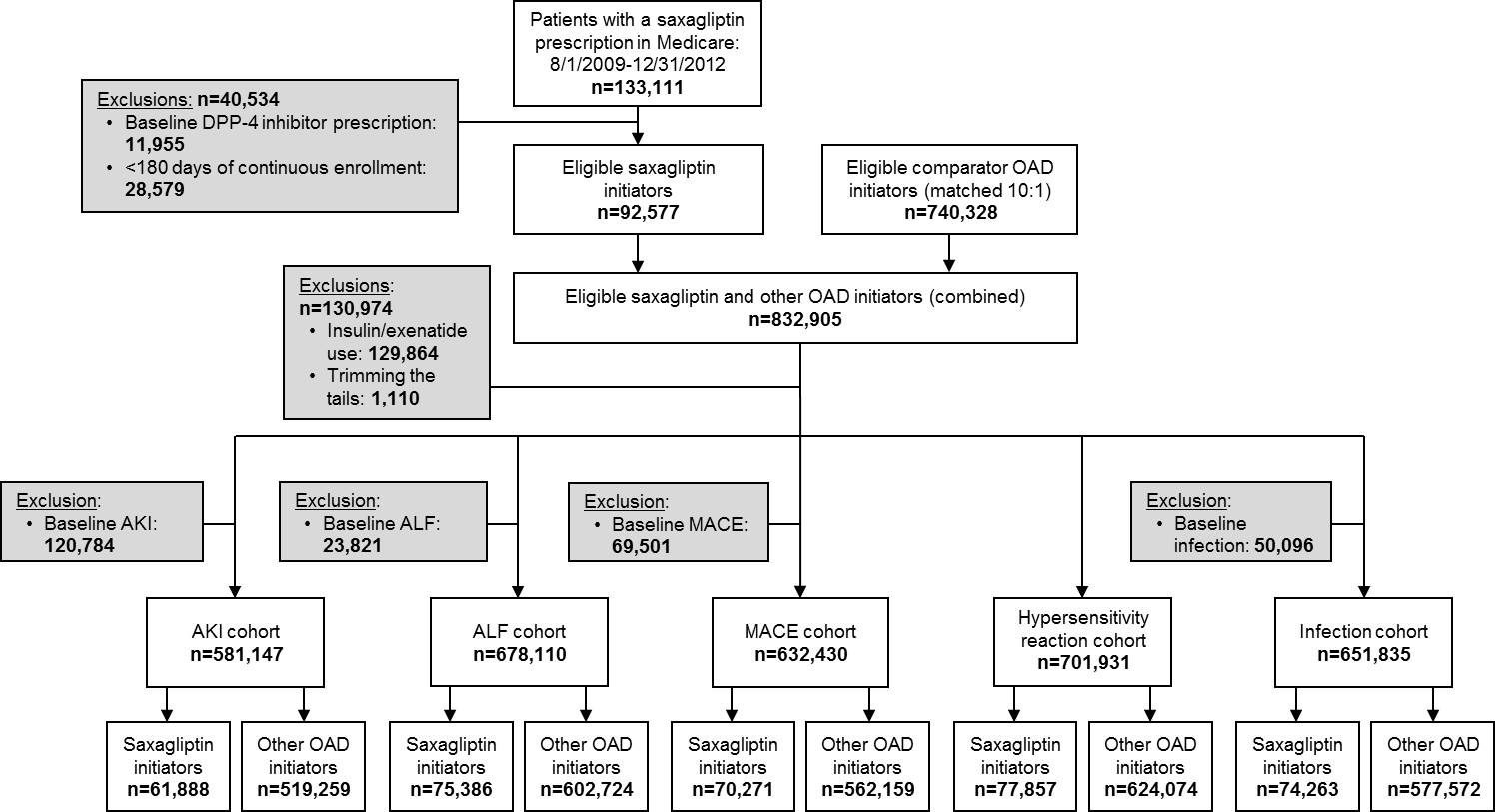 Abbreviations: AKI, acute kidney injury; ALF, acute liver failure; DPP-4, dipeptidyl peptidase-4; MACE, major adverse cardiovascular events; OAD, oral anti-diabetic drugPanel B.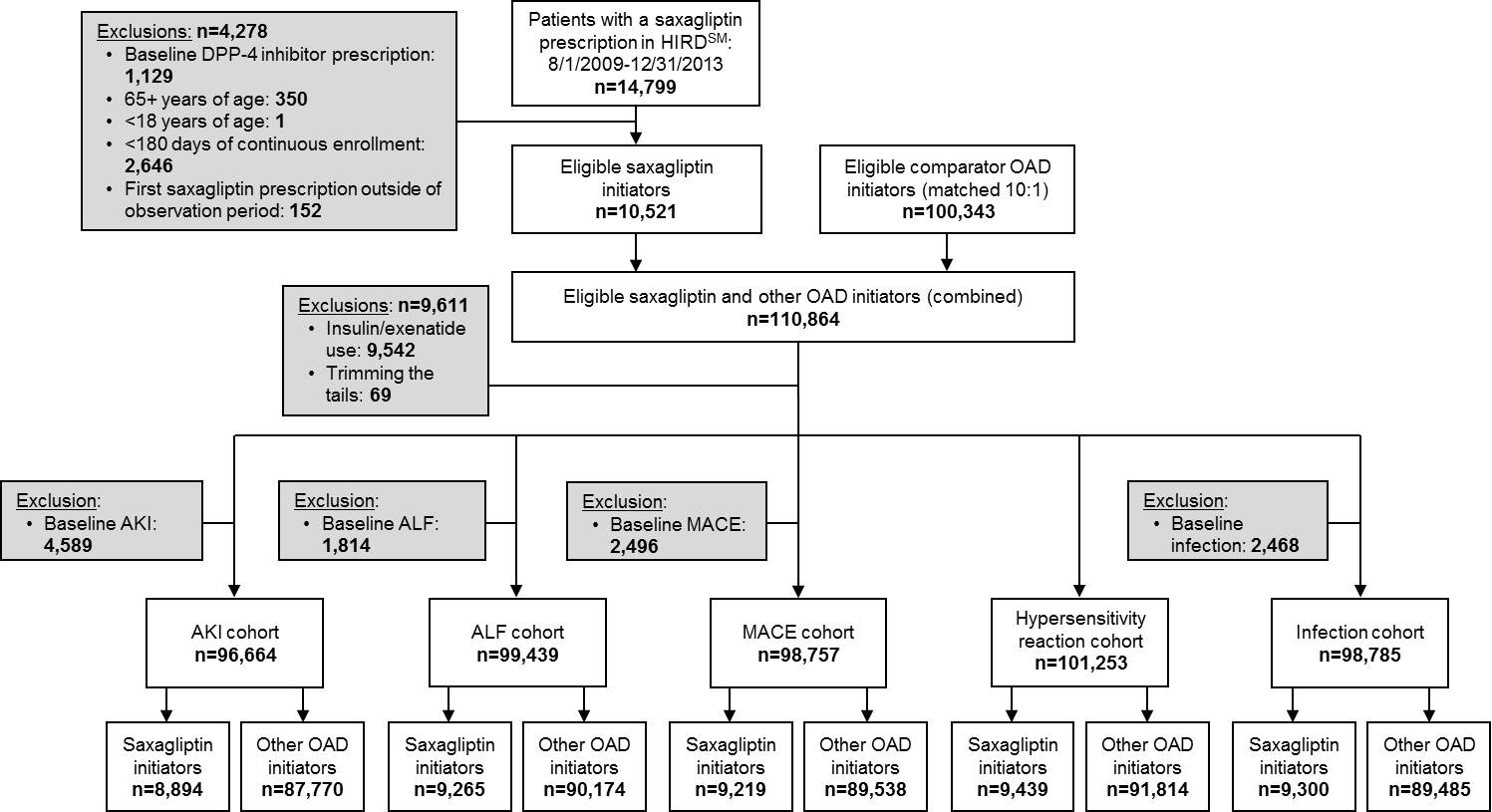 Abbreviations: AKI, acute kidney injury; ALF, acute liver failure; DPP-4, dipeptidyl peptidase-4; MACE, major adverse cardiovascular events; OAD, oral anti-diabetic drugPanel C.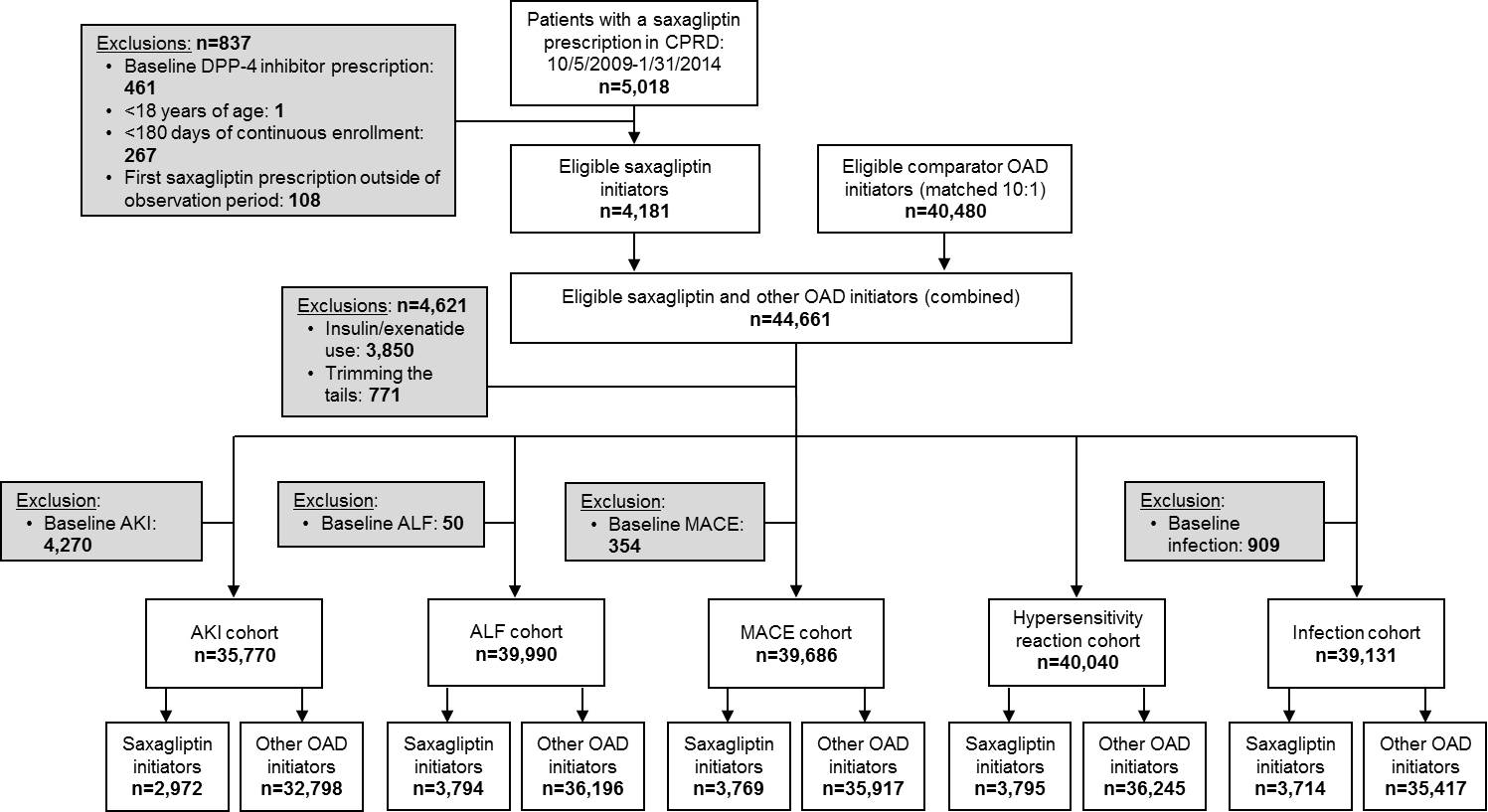 Abbreviations: AKI, acute kidney injury; ALF, acute liver failure; DPP-4, dipeptidyl peptidase-4; MACE, major adverse cardiovascular events; OAD, oral anti-diabetic drugPanel D.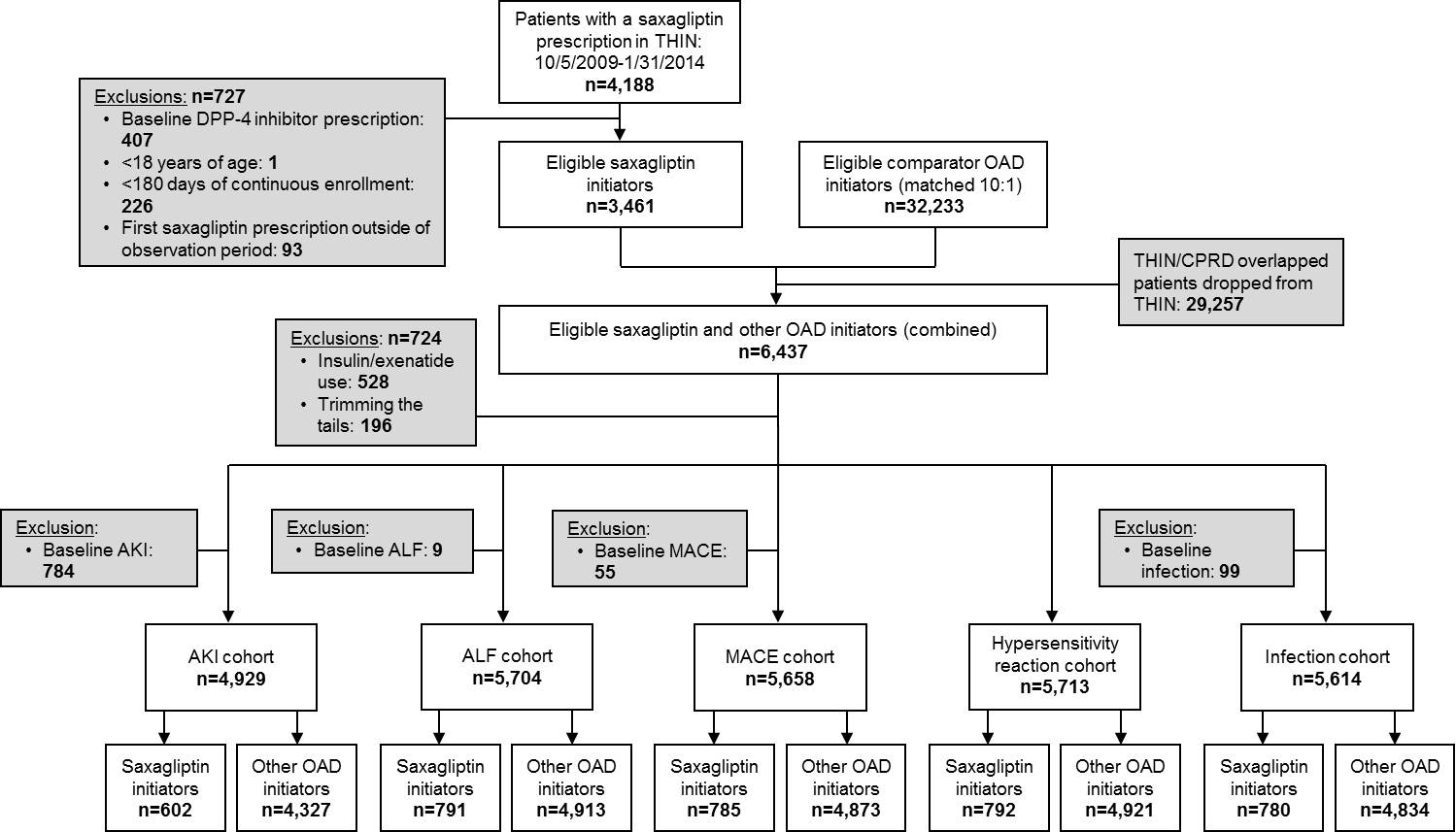 Abbreviations: AKI, acute kidney injury; ALF, acute liver failure; DPP-4, dipeptidyl peptidase-4; MACE, major adverse cardiovascular events; OAD, oral anti-diabetic drugCODE TYPE DESCRIPTION ACUTE MYOCARDIAL INFARCTIONACUTE MYOCARDIAL INFARCTIONACUTE MYOCARDIAL INFARCTION410  ICD9 ACUTE MYOCARDIAL INFARCT (AMI) 410.0   ICD9  AMI ANTEROLATERAL WALL  410.00   ICD9  AMI ANTEROLATERAL, EPISODE OF CARE UNSPECIFIED  410.01  ICD9  AMI ANTEROLATERAL, INITIAL EPISODE OF CARE  410.1   ICD9  AMI ANTERIOR WALL NEC  410.10   ICD9  AMI ANTERIOR WALL, EPISODE OF CARE UNSPECIFIED  410.11   ICD9  AMI ANTERIOR WALL, INITIAL EPISODE OF CARE  410.2   ICD9  AMI INFEROLATERAL WALL  410.20   ICD9  AMI INFEROLATERAL, EPISODE OF CARE UNSPECIFIED  410.21  ICD9  AMI INFEROLATERAL, INITIAL EPISODE OF CARE  410.3   ICD9  AMI INFEROPOSTERIOR WALL  410.30  ICD9  AMI INFEROPOST, EPISODE OF CARE UNSPECIFIED  410.31   ICD9  AMI INFEROPOST, INITIAL EPISODE OF CARE  410.4   ICD9  AMI INFERIOR WALL NEC  410.40   ICD9  AMI INFERIOR WALL, EPISODE OF CARE UNSPECIFIED  410.41   ICD9  AMI INFERIOR WALL, INITIAL EPISODE OF CARE  410.5   ICD9  AMI LATERAL WALL NEC  410.50   ICD9  AMI LATERAL NEC, EPISODE OF CARE UNSPECIFIED  410.51   ICD9  AMI LATERAL NEC, INITIAL EPISODE OF CARE  410.6   ICD9  TRUE POSTERIOR INFARCTION  410.60   ICD9  TRUE POSTERIOR INFARCTION, EPISODE OF CARE UNSPECIFIED  410.61   ICD9  TRUE POSTERIOR INFARCTION, INITIAL EPISODE OF CARE  410.7  ICD9  SUBENDOCARDIAL INFARCTION  410.70   ICD9  SUBENDOCARDIAL INFARCTION, EPISODE OF CARE UNSPECIFIED  410.71   ICD9  SUBENDOCARDIAL INFARCTION, INITIAL  410.8   ICD9  AMI, OTHER SPECIFIED SITES  410.80   ICD9  AMI, OTHER SPECIFIED SITES, EPISODE OF CARE UNSPECIFIED  410.81   ICD9  AMI, OTHER SPECIFIED SITES, INITIAL EPISODE OF CARE  410.9   ICD9  MYOCARDIAL INFARCTION UNSPECIFIED SITE  410.90   ICD9  AMI UNSPECIFIED SITE, EPISODE OF CARE UNSPECIFIED  410.91   ICD9  AMI UNSPECIFIED SITE, INITIAL EPISODE OF CARE  ACUTE STROKEACUTE STROKEACUTE STROKE431   ICD9  INTRACEREBRAL HEMORRHAGE  432   ICD9  OTHER AND UNSPECIFIED INTRACRANIAL HEMORRHAGE  432.9  ICD9  INTRACRANIAL HEMORRHAGE NOS  433   ICD9  PRECEREBRAL ARTERY OCCLUSION  433.0   ICD9  BASILAR ARTERY OCCLUSION  433.00  ICD9  BASILAR ARTERY OCCLUSION WO INFARCTION  433.01  ICD9  BASILAR ARTERY OCCLUSION W INFARCTION  433.1   ICD9  CAROTID ARTERY OCCLUSION  433.10  ICD9  CAROTID ARTERY OCCLUSION WO INFARCTION  433.11  ICD9  CAROTID ARTERY OCCLUSION W INFARCTION  433.2  ICD9  VERTEBRAL ARTERY OCCLUSION  433.20   ICD9  VERTEBRAL ARTERY OCCLUSION WO INFARCTION  433.21   ICD9  VERTEBRAL ARTERY OCCLUSION W INFARCTION  433.3   ICD9  MULTIPLE AND BILATERAL PRECEREBRAL ARTERY OCCLUSION  433.30  ICD9  MULTIPLE AND BILATERAL PRECEREBRAL ARTERY OCCLUSION WO INFARCTION  433.31  ICD9  MULTIPLE AND BILATERAL PRECEREBRAL ARTERY OCCLUSION W INFARCTION  433.8   ICD9  PRECEREBRAL OCCLUSION NEC  433.80  ICD9  PRECEREBRAL OCCLUSION OTHER PRECEREBRAL ARTERIES WO INFARCTION  433.81  ICD9  PRECEREBRAL OCCLUSION OTHER PRECEREBRAL ARTERIES W INFARCTION  433.9   ICD9  PRECEREBRAL OCCLUSION NOS  433.90   ICD9  PRECEREBRAL OCCLUSION NOS WO INFARCTION  433.91   ICD9  PRECEREBRAL OCCLUSION NOS W INFARCTION  434   ICD9  CEREBRAL THROMBOSIS  434.0   ICD9  CEREBRAL THROMBOSIS  434.00   ICD9  CEREBRAL THROMBOSIS WO INFARCTION  434.01   ICD9  CEREBRAL THROMBOSIS W INFARCTION  434.1   ICD9  CEREBRAL EMBOLISM  434.10   ICD9  CEREBRAL THROMBOSIS WO INFARCTION  434.11   ICD9  CEREBRAL EMBOLISM W INFARCTION  434.9   ICD9  CEREBRAL ARTERY OCCLUSION, UNSPECIFIED  434.90   ICD9  CEREBRAL ARTERY OCCLUSION, UNSPECIFIED, W0 INFARCTION  434.91   ICD9  CEREBRAL ARTERY OCCLUSION NOS WITH INFARCTION  436   ICD9  CEREBROVASCULAR ACCIDENT  CORONARY AND CAROTID REVASCULARIZATION PROCEDURESCORONARY AND CAROTID REVASCULARIZATION PROCEDURESCORONARY AND CAROTID REVASCULARIZATION PROCEDURES00.61ICD9_pxPERCUTANEOUS ANGIOPLASTY OR ATHERECTOMY OF PRECEREBRAL (EXTRACRANIAL) VESSEL (S)  00.62ICD9_pxPERCUTANEOUS ANGIOPLASTY OR ATHERECTOMY OF INTRACRANIAL VESSEL (S)  00.63ICD9_pxPERCUTANEOUS INSERTION OF CAROTID ARTERY STENT (S)  00.66ICD9_pxPERCUTANEOUS TRANSLUMINAL CORONARY ANGIOPLASTY [PTCA] OR CORONARY ATHERECTOMY36.03ICD9_pxOPEN CHEST CORONRY ARTERY ANGIOPLASTY  36.04ICD9_pxINTRACORONRY ARTERY THROMBOLYTIC INFUSION  36.06ICD9_pxINSERTION OF NON-DRUG-ELUTING CORONARY ARTERY STENT  36.07ICD9_pxINSERTION OF DRUG-ELUTING CORONARY ARTER STENT (S)36.09ICD9_pxOTHER REMOVAL OF CORONARY ARTERY OBSTRUCTION  36.11ICD9_pxAORTOCORONARY BYPASS- ONE CORONARY ARTERY  36.12ICD9_pxAORTOCORONARY BYPASS-TWO CORONARY ARTERIES  36.13ICD9_pxAORTOCORONARY BYPASS-THREE CORONARY ARTERIES  36.14ICD9_pxAORTOCORONARY BYPASS-FOUR OR MORE CORONARY ARTERIES  36.15ICD9_pxSINGLE INTERNAL MAMMARY-CORONARY ARTERY BYPASS  36.16ICD9_px DOUBLE INTERNAL MAMMARY-CORONARY ARTERY BYPASS  36.17ICD9_pxABDOMINAL-CORONARY ARTERY BYPASS  36.19ICD9_pxOTHER BYPASS ANASTOMOSIS FOR HEART REVASCULARIZATION  36.2ICD9_pxARTERIAL IMPLANT REVASC36.3ICD9_pxOTHER HEART REVASCULARIZATION36.31ICD9_pxOPEN CHEST TRANMYCARDIAL REVASCULARIZATION36.39ICD9_pxOTHER HEART REVASCULARIZATION38.11ICD9_pxINTRACRANIAL ENDARTERECTOMY38.12ICD9_pxHEAD & NECK ENDARTERECTOMY NEC38.40    ICD9_pxRESECTION OF VESSEL WITH REPLACEMENT, UNSPECIFIED SITE39.28ICD9_pxEXTRACRAN-INTRACR BYPASS33572CPTCORONARY ENDARTERECTOMY, OPEN, ANY METHOD OF LEFT ANTERIOR DESCENDING, CIRCUMLEX, OR RIGHT CORONARY ARTERY PERFORMED IN CONJUNCTION WITH CORONARY ARTERY BYPASS GRAF PROCEDURE, EACH VESSEL35301CPTTHROMBOENDARTERECTOMY, INCLUDING PATCH GRAFT, IF PERFORMED; CAROTID, VERTEBRAL, SUBCLAVIAN, BY NECK INCISION35390CPTREOPERATION, CAROTID, THROMBOENDARTERECTOMY, MORE THAN 1 MONTH AFTER ORIGINAL OPERATION35691CPTTRANSPOSITION AND/OR REIMPLANTATION; VERTEBRAL TO CAROTID ARTERY35694CPTTRANSPOSITION AND/OR REIMPLANTATION; SUBCLAVIAN TO CAROTID ARTERY35695CPTTRANSPOSITION AND/OR REIMPLANTATION; CAROTID TO SUBCLAVIAN ARTERY92982CPTPERCUTANEOUS TRANSLUMINAL CORONARY BALLOON ANGIOPLASTY92997CPTPERCUTANEOUS TRANSLUMINAL PULMONARY ARTERY BALLOON ANGIOPLASTY; SINGLE VESSELPULMONARY EMBOLISM AND DEEP VENOUS THROMBOSISPULMONARY EMBOLISM AND DEEP VENOUS THROMBOSISPULMONARY EMBOLISM AND DEEP VENOUS THROMBOSIS415.1ICD9PULMONARY EMBOLISM AND INFARCTION415.11ICD9IATROGENIC PULMONARY EMBOLISM AND INFARCTION415.19ICD9OTHER PULMONARY EMBOLISM AND INFARCTION430.0ICD9BUDD-CHIARI SYNDROME451.1ICD9PHLEBITIS AND THROMBOPHLEBITIS OF DEEP VEINS OF LOWER EXTREMITIES451.11ICD9PHLEBITIS AND THROMBOPHLEBITIS OF FEMORAL VEIN (DEEP) (SUPERFICIAL)451.19ICD9PHLEBITIS AND THROMBOPHLEBITIS OF DEEP VEINS OF LOWER EXTREMITIES, OTHER451.2ICD9PHLEBITIS AND THROMBOPHLEBITIS OF LOWER EXTREMITIES, UNSPECIFIED451.8ICD9PHLEBITIS AND THROMBOPHLEBITIS OF OTHER SITES451.81ICD9PHLEBITIS AND THROMBOPHLEBITIS OF ILIAC VEIN451.89ICD9PHLEBITIS AND THROMBOPHLEBITIS OF OTHER SITES451.9ICD9PHLEBITIS AND THROMBOPHLEBITIS OF UNSPECIFIED SITE452ICD9PORTAL VEIN THROMBOSIS453.1ICD9THROMBOPHLEBITIS MIGRANS 453.2ICD9THROMBOSIS OF THE VENA CAVA 453.3ICD9EMBOLISM AND THROMBOSIS OF RENAL VEIN453.4ICD9ACUTE VENOUS EMBOLISM AND THROMBOSIS OF UNSPECIFIED DEEP VESSELS OF LOWER EXTREMITY453.41ICD9ACUTE VENOUS EMBOLISM AND THROMBOSIS OF DEEP VESSELS OF PROXIMAL LOWER EXTREMITY453.42ICD9ACUTE VENOUS EMBOLISM AND THROMBOSIS OF DEEP VESSELS OF DISTAL LOWER EXTREMITY453.6ICD9VENOUS EMBOLISM AND THROMBOSIS OF SUPERFICIAL VESSELS OF LOWER EXTREMITY453.8ICD9THROMBOSIS OF OTHER SPECIFIED VEINS453.84ICD9ACUTE VENOUS EMBOLISM AND THROMBOSIS OF AXILLARY VEINS453.85ICD9ACUTE VENOUS EMBOLISM AND THROMBOSIS OF SUBCLAVIAN VEINS453.86ICD9ACUTE VENOUS EMBOLISM AND THROMBOSIS OF INTERNAL JUGULAR VEINS453.87ICD9ACUTE VENOUS EMBOLISM AND THROMBOSIS OF OTHER THORACIC VEINS453.89ICD9ACUTE VENOUS EMBOLISM AND THROMBOSIS OF OTHER SPECIFIED VEINS453.9ICD9EMBOLISM AND THROMBOSIS OF UNSPECIFIED SITEV12.55ICD9HX PULMONARY EMBOLISMV1251ICD9HISTORY OF VENOUS THROMBOSIS AND EMBOLISM33910CPTPULMONARY ARTERY EMBOLECTOMY; WITH CARDIOPULMONARY BYPASS33915CPTPULMONARY ARTERY EMBOLECTOMY; WITHOUT CARDIOPULMONARY BYPASS CODE   TYPE   DESCRIPTION  ACUTE MYOCARDIAL INFARCTIONACUTE MYOCARDIAL INFARCTIONACUTE MYOCARDIAL INFARCTION323..00  READ  ECG: MYOCARDIAL INFARCTION  3233.00 READ  ECG: ANTERO-SEPTAL INFARCTION  3234.00  READ  ECG:POSTERIOR/INFERIOR INFARCTION  3235.00 READ  ECG: SUBENDOCARDIAL INFARCTION  3236.00 READ  ECG: LATERAL INFARCTION  323Z.00  READ  ECG: MYOCARDIAL INFARCTION NOS  G30..00  READ  ACUTE MYOCARDIAL INFARCTION  G30..11  READ  ATTACK-HEART  G30..12 READ  CORONARY THROMBOSIS  G30..13  READ  CARDIAC RUPTURE FOLLOWING MYOCARDIAL INFARCTION (MI)  G30..14 READ  HEART ATTACK  G30..15  READ  MI-ACUTE MYOCARDIAL INFARCTION  G30..16  READ  THROMBOSIS-CORONARY  G300.00  READ  ACUTE ANTEROLATERAL INFARCTION  G301.00  READ  OTHER SPECIFIED ANTERIOR MYOCARDIAL INFARCTION  G301000  READ  ACUTE ANTEROAPICAL INFARCTION  G301100  READ  ACUTE ANTEROSEPTAL INFARCTION  G301z00  READ  ANTERIOR MYOCARDIAL INFARCTION NOS  G302.00  READ  ACUTE INFEROLATERAL INFARCTION  G303.00 READ  ACUTE INFEROPOSTERIOR INFARCTION  G304.00  READ  POSTERIOR MYOCARDIAL INFARCTION NOS  G305.00  READ  LATERAL MYOCARDIAL INFARCTION NOS  G306.00  READ  TRUE POSTERIOR MYOCARDIAL INFARCTION  G307.00  READ  ACUTE SUBENDOCARDIAL INFARCTION  G307000  READ  ACUTE NON-Q WAVE INFARCTION  G307100  READ  ACUTE NON-ST SEGMENT ELEVATION MYOCARDIAL INFARCTION  G308.00  READ  INFERIOR MYOCARDIAL INFARCTION NOS  G309.00  READ  ACUTE Q-WAVE INFARCT  G30B.00  READ  ACUTE POSTEROLATERAL MYOCARDIAL INFARCTION  G30X.00  READ  ACUTE TRANSMURAL MYOCARDIAL INFARCTION OF UNSPECIFIED SITE  G30X000  READ  ACUTE ST SEGMENT ELEVATION MYOCARDIAL INFARCTION  G30y.00  READ  OTHER ACUTE MYOCARDIAL INFARCTION  G30y000  READ  ACUTE ATRIAL INFARCTION  G30y100  READ  ACUTE PAPILLARY MUSCLE INFARCTION  G30y200  READ  ACUTE SEPTAL INFARCTION  G30yz00  READ  OTHER ACUTE MYOCARDIAL INFARCTION NOS  G30z.00  READ  ACUTE MYOCARDIAL INFARCTION NOS  G31y100  READ  MICROINFARCTION OF HEART  Gyu3400  READ  [X]ACUTE TRANSMURAL MYOCARDIAL INFARCTION OF UNSPECIFIED SITE  ACUTE STROKEACUTE STROKEACUTE STROKEG61..00 READ  INTRACEREBRAL HAEMORRHAGE  G61..11 READ  CVA-CEREBROVASCULAR ACCID DUE TO INTRACEREBRAL HAEMORRHAGE  G61..12  READ  STROKE DUE TO INTRACEREBRAL HAEMORRHAGE  G610.00 READ  CORTICAL HAEMORRHAGE  G611.00  READ  INTERNAL CAPSULE HAEMORRHAGE  G612.00 READ  BASAL NUCLEUS HAEMORRHAGE  G613.00  READ  CEREBELLAR HAEMORRHAGE  G614.00 READ  PONTINE HAEMORRHAGE  G615.00  READ  BULBAR HAEMORRHAGE  G616.00  READ  EXTERNAL CAPSULE HAEMORRHAGE  G617.00 READ  INTRACEREBRAL HAEMORRHAGE, INTRAVENTRICULAR  G618.00  READ  INTRACEREBRAL HAEMORRHAGE, MULTIPLE LOCALIZED  G61X.00  READ  INTRACEREBRAL HAEMORRHAGE IN HEMISPHERE, UNSPECIFIED  G61X000  READ  LEFT SIDED INTRACEREBRAL HAEMORRHAGE, UNSPECIFIED  G61X100  READ  RIGHT SIDED INTRACEREBRAL HAEMORRHAGE, UNSPECIFIED  G61z.00  READ  INTRACEREBRAL HAEMORRHAGE NOS  G63..11  READ  INFARCTION-PRECEREBRAL  G631.12 READ  THROMBOSIS, CAROTID ARTERY  G63y000  READ  CEREBRAL INFARCT DUE TO THROMBOSIS OF PRECEREBRAL ARTERIES  G64..11  READ  CEREBROVASCULAR ACCIDENT-CEREBRAL ARTERY OCCLUSION  G64..12  READ  INFARCTION-CEREBRAL  G64..13  READ  STROKE DUE TO CEREBRAL ARTERIAL OCCLUSION  G640.00  READ  CEREBRAL THROMBOSIS  G640000  READ  CEREBRAL INFARCTION DUE TO THROMBOSIS OF CEREBRAL ARTERIES  G64z.00  READ  CEREBRAL INFARCTION NOS  G64z200  READ  LEFT SIDED CEREBRAL INFARCTION  G64z300 READ  RIGHT SIDED CEREBRAL INFARCTION  G66..00  READ  STROKE AND CEREBROVASCULAR ACCIDENT UNSPECIFIED  G66..11  READ  CEREBROVASCULAR ACCIDENT UNSPECIFIED  G66..12 READ  STROKE UNSPECIFIED  G66..13 READ  CEREBROVASCULAR ACCIDENT-CEREBROVASCULAR ACCIDENT UNSPECIFIED  G667.00  READ  LEFT SIDED CEREBROVASCULAR ACCIDENT  G668.00  READ  RIGHT SIDED CEREBROVASCULAR ACCIDENT  G6W..00 READ  CEREBRAL INFARCTION-UNSPEC OCCLUSION/STENOSIS, PRECEREBRAL ARTERIES  G6X..00 READ  CEREBRL INFARCTION-UNSPEC OCCLUSION/STENOSIS, CEREBRAL ARTERRIES  Gyu6200  READ  [X]OTHER INTRACEREBRAL HAEMORRHAGE  Gyu6300  READ  [X]CEREBRL INFARCTIONN-UNSPEC OCCLUSION/STEN, CEREBRAL ARTERIES  Gyu6400  READ  [X]OTHER CEREBRAL INFARCTION  Gyu6500  READ  [X]OCCLUSION AND STENOSIS OF OTHER PRECEREBRAL ARTERIES  Gyu6600  READ  [X]OCCLUSION AND STENOSIS OF OTHER CEREBRAL ARTERIES  Gyu6E00  READ  [X]SUBARACHNOID HAEMORRHAGE FROM INTRACRANIAL ARTERY, UNSPECIF  Gyu6F00  READ  [X]INTRACEREBRAL HAEMORRHAGE IN HEMISPHERE, UNSPECIFIED  Gyu6G00  READ  [X]CEREB INFARCT DUE UNSP OCCLUS/STENOS PRECEREBR ARTERIES  G31y.00  READ  OTHER ACUTE AND SUBACUTE ISCHAEMIC HEART DISEASE  9h21.00READEXCEPTED FROM STROKE QUALITY INDICATORS: PATIENT UNSUITABLE9h22.00READEXCEPTED FROM STROKE QUALITY INDICATORS: INFORMED DISSENTCORONARY AND CAROTID REVASCULARIZATION PROCEDURESCORONARY AND CAROTID REVASCULARIZATION PROCEDURESCORONARY AND CAROTID REVASCULARIZATION PROCEDURES792..00 READ  CORONARY ARTERY OPERATIONS  792..11  READ  CORONARY ARTERY BYPASS GRAFT OPERATIONS  7920.00  READ  SAPHENOUS VEIN GRAFT REPLACEMENT OF CORONARY ARTERY  7920.11  READ  SAPHENOUS VEIN GRAFT BYPASS OF CORONARY ARTERY  7920000  READ  SAPHENOUS VEIN GRAFT REPLACEMENT OF ONE CORONARY ARTERY  7920100  READ  SAPHENOUS VEIN GRAFT REPLACEMENT OF TWO CORONARY ARTERIES  7920200  READ  SAPHENOUS VEIN GRAFT REPLACEMENT OF THREE CORONARY ARTERIES  7920300  READ  SAPHENOUS VEIN GRAFT REPLACEMENT OF FOUR+ CORONARY ARTERIES  7920y00  READ  SAPHENOUS VEIN GRAFT REPLACEMENT OF CORONARY ARTERY OS  7920z00  READ  SAPHENOUS VEIN GRAFT REPLACEMENT CORONARY ARTERY NOS  7921.00  READ  OTHER AUTOGRAFT REPLACEMENT OF CORONARY ARTERY  7921.11  READ  OTHER AUTOGRAFT BYPASS OF CORONARY ARTERY  7921000  READ  AUTOGRAFT REPLACEMENT OF ONE CORONARY ARTERY NEC  7921100  READ  AUTOGRAFT REPLACEMENT OF TWO CORONARY ARTERIES NEC  7921200  READ  AUTOGRAFT REPLACEMENT OF THREE CORONARY ARTERIES NEC  7921300  READ  AUTOGRAFT REPLACEMENT OF FOUR OF MORE CORONARY ARTERIES NEC  7921y00  READ  OTHER AUTOGRAFT REPLACEMENT OF CORONARY ARTERY OS  7921z00  READ OTHER AUTOGRAFT REPLACEMENT OF CORONARY ARTERY NOS  7922.00  READ  ALLOGRAFT REPLACEMENT OF CORONARY ARTERY  7922.11  READ  ALLOGRAFT BYPASS OF CORONARY ARTERY  7922000  READ  ALLOGRAFT REPLACEMENT OF ONE CORONARY ARTERY  7922100  READ  ALLOGRAFT REPLACEMENT OF TWO CORONARY ARTERIES  7922200  READ  ALLOGRAFT REPLACEMENT OF THREE CORONARY ARTERIES  7922300  READ  ALLOGRAFT REPLACEMENT OF FOUR OR MORE CORONARY ARTERIES  7922y00  READ  OTHER SPECIFIED ALLOGRAFT REPLACEMENT OF CORONARY ARTERY  7922z00  READ  ALLOGRAFT REPLACEMENT OF CORONARY ARTERY NOS  7923.00  READ  PROSTHETIC REPLACEMENT OF CORONARY ARTERY  7923.11  READ  PROSTHETIC BYPASS OF CORONARY ARTERY  7923000  READ  PROSTHETIC REPLACEMENT OF ONE CORONARY ARTERY  7923100  READ  PROSTHETIC REPLACEMENT OF TWO CORONARY ARTERIES  7923200  READ  PROSTHETIC REPLACEMENT OF THREE CORONARY ARTERIES  7923300  READ  PROSTHETIC REPLACEMENT OF FOUR OR MORE CORONARY ARTERIES  7923y00  READ  OTHER SPECIFIED PROSTHETIC REPLACEMENT OF CORONARY ARTERY  7923z00  READ  PROSTHETIC REPLACEMENT OF CORONARY ARTERY NOS  7924.00  READ  REVISION OF BYPASS FOR CORONARY ARTERY  7924000  READ  REVISION OF BYPASS FOR ONE CORONARY ARTERY  7924100  READ  REVISION OF BYPASS FOR TWO CORONARY ARTERIES  7924200  READ  REVISION OF BYPASS FOR THREE CORONARY ARTERIES  7924300  READ  REVISION OF BYPASS FOR FOUR OR MORE CORONARY ARTERIES  7924400  READ  REVISION OF CONNECTION OF THORACIC ARTERY TO CORONARY ARTERY  7924500  READ  REVISION OF IMPLANTATION OF THORACIC ARTERY INTO HEART  7924y00  READ  OTHER SPECIFIED REVISION OF BYPASS FOR CORONARY ARTERY  7924z00  READ  REVISION OF BYPASS FOR CORONARY ARTERY NOS  7925.00  READ  CONNECTION OF MAMMARY ARTERY TO CORONARY ARTERY  7925.11  READ  CREATION OF BYPASS FROM MAMMARY ARTERY TO CORONARY ARTERY  7925000  READ  DOUBLE ANASTOMOSIS OF MAMMARY ARTERIES TO CORONARY ARTERIES  7925011  READ  LIMA SEQUENTIAL ANASTOMOSIS  7925012  READ  RIMA SEQUENTIAL ANASTOMOSIS  7925100  READ  DOUBLE IMPLANT OF MAMMARY ARTERIES INTO CORONARY ARTERIES  7925200  READ  SINGLE ANAST MAMMARY ART TO LEFT ANT DESCEND CORONARY ART  7925300  READ  SINGLE ANASTOMOSIS OF MAMMARY ARTERY TO CORONARY ARTERY NEC  7925311  READ  LIMA SINGLE ANASTOMOSIS  7925312  READ  RIMA SINGLE ANASTOMOSIS  7925400  READ  SINGLE IMPLANTATION OF MAMMARY ARTERY INTO CORONARY ARTERY  7925y00  READ  CONNECTION OF MAMMARY ARTERY TO CORONARY ARTERY OS  7925z00  READ  CONNECTION OF MAMMARY ARTERY TO CORONARY ARTERY NOS  7926.00  READ  CONNECTION OF OTHER THORACIC ARTERY TO CORONARY ARTERY  7926000  READ  DOUBLE ANASTOM THORACIC ARTERIES TO CORONARY ARTERIES NEC  7926100  READ  DOUBLE IMPLANT THORACIC ARTERIES INTO CORONARY ARTERIES NEC  7926200  READ  SINGLE ANASTOMOSIS OF THORACIC ARTERY TO CORONARY ARTERY NEC  7926300  READ  SINGLE IMPLANTATION THORACIC ARTERY INTO CORONARY ARTERY NEC  7926y00  READ  CONNECTION OF OTHER THORACIC ARTERY TO CORONARY ARTERY OS  7926z00  READ  CONNECTION OF OTHER THORACIC ARTERY TO CORONARY ARTERY NOS  7927.00  READ  OTHER OPEN OPERATIONS ON CORONARY ARTERY  7927200  READ  TRANSECTION OF MUSCLE BRIDGE OF CORONARY ARTERY  7927300  READ  TRANSPOSITION OF CORONARY ARTERY NEC  7927y00  READ  OTHER SPECIFIED OTHER OPEN OPERATION ON CORONARY ARTERY  7927z00  READ  OTHER OPEN OPERATION ON CORONARY ARTERY NOS  792B.00  READ  REPAIR OF CORONARY ARTERY NEC  792C.00  READ  OTHER REPLACEMENT OF CORONARY ARTERY  792C000 READ  REPLACEMENT OF CORONARY ARTERIES USING MULTIPLE METHODS  792Cy00  READ  OTHER SPECIFIED REPLACEMENT OF CORONARY ARTERY  792Cz00  READ  REPLACEMENT OF CORONARY ARTERY NOS  792D.00  READ  OTHER BYPASS OF CORONARY ARTERY  792Dy00  READ  OTHER SPECIFIED OTHER BYPASS OF CORONARY ARTERY  792Dz00  READ  OTHER BYPASS OF CORONARY ARTERY NOS  792y.00  READ  OTHER SPECIFIED OPERATIONS ON CORONARY ARTERY  SP00300  READ  MECHANICAL COMPLICATION OF CORONARY BYPASS  7927000  READ  REPAIR OF ARTERIOVENOUS FISTULA OF CORONARY ARTERY  7927100  READ  REPAIR OF ANEURYSM OF CORONARY ARTERY  7927400  READ  EXPLORATION OF CORONARY ARTERY  7927500  READ  OPEN ANGIOPLASTY OF CORONARY ARTERY  7928.00  READ  TRANSLUMINAL BALLOON ANGIOPLASTY OF CORONARY ARTERY  7928.11  READ  PERCUTANEOUS BALLOON CORONARY ANGIOPLASTY  7928000  READ  PERCUT TRANSLUMINAL BALLOON ANGIOPLASTY ONE CORONARY ARTERY  7928100  READ  PERCUT TRANSLUM BALLOON ANGIOPLASTY MULT CORONARY ARTERIES  7928200  READ  PERCUT TRANSLUM BALLOON ANGIOPLASTY BYPASS GRAFT CORONARY ARTERT  7928300  READ  PERCUT TRANSLUM CUTTING BALLOON ANGIOPLASTY CORONARY ARTERY  7928y00  READ  TRANSLUMINAL BALLOON ANGIOPLASTY OF CORONARY ARTERY OS  7928z00  READ  TRANSLUMINAL BALLOON ANGIOPLASTY OF CORONARY ARTERY NOS  7929.00  READ  OTHER THERAPEUTIC TRANSLUMINAL OPERATIONS ON CORONARY ARTERY  7929000  READ  PERCUTANEOUS TRANSLUMINAL LASER CORONARY ANGIOPLASTY  7929100  READ  PERCUTANEOUS TRANSLUMINAL CORONARY THROMBOLYSIS W STREPTOKINASE  7929111  READ  PERCUTAN. TRANSLUM. CORONARY THROMBOLYTIC THERAPY, STREPTOKINASE  7929200  READ  PERCUTAN. TRANSLUM. INJECT THERAP SUBST TO CORONARY ARTERY NEC  7929300  READ  ROTARY BLADE CORONARY ANGIOPLASTY  7929400  READ  INSERTION OF CORONARY ARTERY STENT  7929500  READ  INSERTION OF DRUG-ELUTING CORONARY ARTERY STENT  7929600  READ  PERCUTANEOUS TRANSLUMINAL ATHERECTOMY OF CORONARY ARTERY  7929y00  READ  OTHER THERAPEUTIC TRANSLUMINAL OP ON CORONARY ARTERY OS  7929z00  READ  OTHER THERAPEUTIC TRANSLUMINAL OP ON CORONARY ARTERY NOS  792A.00  READ  DIAGNOSTIC TRANSLUMINAL OPERATIONS ON CORONARY ARTERY  792A000  READ  PERCUTANEOUS TRANSLUMINAL ANGIOSCOPY  792B000  READ  ENDARTERECTOMY OF CORONARY ARTERY NEC  792B100  READ  REPAIR OF RUPTURE OF CORONARY ARTERY  792By00  READ  OTHER SPECIFIED REPAIR OF CORONARY ARTERY  792Bz00  READ  REPAIR OF CORONARY ARTERY NOS  792z.00  READ  CORONARY ARTERY OPERATIONS NOS  7A1A000  READ  PERCUTANEOUS TRANSLUMINAL BALLOON ANGIOPLASTY OF AORTA  7A54000  READ  PERCUTANEOUS TRANSLUMINAL ANGIOPLASTY OF ARTERY NEC  7A6G100  READ  PEROPERATIVE ANGIOPLASTY  SP01200  READ  MECHANICAL COMPLICATION OF CAROTID ARTERY BYPASS  7A20.00  READ  RECONSTRUCTION OF CAROTID ARTERY  7A20000  READ  REPLACEMENT OF CAROTID ARTERY USING GRAFT  7A20100  READ  INTRACRANIAL BYPASS TO CAROTID ARTERY  7A20200  READ  BYPASS TO CAROTID ARTERY NEC  7A20300  READ  ENDARTERECTOMY AND PATCH REPAIR OF CAROTID ARTERY  7A20311  READ  CAROTID ENDARTERECTOMY AND PATCH  7A20400  READ  ENDARTERECTOMY OF CAROTID ARTERY NEC  7A20500  READ  HIGH-FLOW INTER EXTRAC INTRAC BYP EXT CAROT ART MID CER ART  7A20600  READ  BYP CAROT ART ANASTOM SUPERFIC TEMPOR ARTERY MIDDLE CERE ART  7A20700  READ  INTRACRANIAL BYPASS FROM CAROTID ARTERY NEC  7A20y00  READ  OTHER SPECIFIED RECONSTRUCTION OF CAROTID ARTERY  7A20z00  READ  RECONSTRUCTION OF CAROTID ARTERY NOS  7A22.00  READ  TRANSLUMINAL OPERATIONS ON CAROTID ARTERY  7A22000  READ  PERCUTANEOUS TRANSLUMINAL ANGIOPLASTY OF CAROTID ARTERY  7A22100  READ  ARTERIOGRAPHY OF CAROTID ARTERY  7A22200  READ  ENDOVASCULAR REPAIR OF CAROTID ARTERY  7A22300  READ  PERCUTANEOUS TRANSLUMINAL INSERTION STENT CAROTID ARTERY  7A22y00  READ  OTHER SPECIFIED TRANSLUMINAL OPERATION ON CAROTID ARTERY  7A22z00  READ  TRANSLUMINAL OPERATION ON CAROTID ARTERY NOS  PULMONARY EMBOLISM AND DEEP VENOUS THROMBOSISPULMONARY EMBOLISM AND DEEP VENOUS THROMBOSISPULMONARY EMBOLISM AND DEEP VENOUS THROMBOSISG40..00READACUTE PULMONARY HEART DISEASEG400.00READACUTE COR PULMONALEG401.00READPULMONARY EMBOLISMG401.11READINFARCTION-PULMONARYG401.12READPULMONARY EMBOLUSG401000READPOST OPERATIVE PULMONARY EMBOLUSG401100READRECURRENT PULMONARY EMBOLISMG402.00READPULMONARY INFARCTG40z.00READACUTE PULMONARY HEART DISEASE NOSG8...00READVEIN, LYMPHATIC AND CIRCULATORY DISEASES NOSG80..00READPHLEBITIS AND THROMBOPHLEBITISG801.00READDEEP VEIN PHLEBITIS AND THROMBOPHLEBITIS OF THE LEGG801.11READDEEP VEIN THROMBOSISG801.12READDEEP VEIN THROMBOSIS, LEGG801.13READDVT-DEEP VEIN THROMBOSISG801000READPHLEBITIS OF THE FEMORAL VEING801100READPHLEBITIS OF THE POPLITEAL VEING801200READPHLEBITIS OF THE ANTERIOR TIBIAL VEING801300READPHLEBITIS OF THE DORSALIS PEDIS VEING801400READPHLEBITIS OF THE POSTERIOR TIBIAL VEING801500READDEEP VEIN PHLEBITIS OF THE LEG UNSPECIFIEDG801600READTHROMBOPHLEBITIS OF THE FEMORAL VEING801700READTHROMBOPHLEBITIS OF THE POPLITEAL VEING801800READTHROMBOPHLEBITIS OF THE ANTERIOR TIBIAL VEING801900READTHROMBOPHLEBITIS OF THE DORSALIS PEDIS VEING801A00READTHROMBOPHLEBITIS OF THE POSTERIOR TIBIAL VEING801B00READDEEP VEIN THROMBOPHLEBITIS OF THE LEG UNSPECIFIEDG801C00READDEEP VEIN THROMBOSIS OF LEG RELATED TO AIR TRAVELG801D00READDEEP VEIN THROMBOSIS OF LOWER LIMBG801E00READDEEP VEIN THROMBOSIS OF LEG RELATED TO INTRAVENOUS DRUG USEG801F00READDEEP VEIN THROMBOSIS OF PERONEAL VEING801z00READDEEP VEIN PHLEBITIS AND THROMBOPHLEBITIS OF THE LEG NOSG802.00READPHLEBITIS AND THROMBOPHLEBITIS OF THE LEG NOSG802000READTHROMBOSIS OF VEIN OF LEGG80y.00READOTHER PHLEBITIS AND THROMBOPHLEBITISG80y.11READPHLEBITIS AND/OR THROMBOPHLEBITIS OF ILIAC VEING80y000READPHLEBITIS OF THE COMMON ILIAC VEING80y100READPHLEBITIS OF THE INTERNAL ILIAC VEING80y200READPHLEBITIS OF THE EXTERNAL ILIAC VEING80y300READPHLEBITIS OF THE ILIAC VEIN UNSPECIFIEDG80y400READTHROMBOPHLEBITIS OF THE COMMON ILIAC VEING80y500READTHROMBOPHLEBITIS OF THE INTERNAL ILIAC VEING80y600READTHROMBOPHLEBITIS OF THE EXTERNAL ILIAC VEING80y700READTHROMBOPHLEBITIS OF THE ILIAC VEIN UNSPECIFIEDG80y800READPHLEBITIS AND THROMBOPHLEBITIS OF THE ILIAC VEIN NOSG80y900READTHROMBOPHLEBITIS OF THE BREAST-MONDOR'S DISEASEG80y911READMONDOR'S DISEASEG80yz00READOTHER PHLEBITIS AND THROMBOPHLEBITIS NOSG80z.00READPHLEBITIS AND THROMBOPHLEBITIS NOSG80z000READPHLEBITIS NOSG80z100READTHROMBOPHLEBITIS NOSG80zz00READPHLEBITIS AND THROMBOPHLEBITIS NOSG81..00READPORTAL VEIN THROMBOSISG82..00READOTHER VENOUS EMBOLISM AND THROMBOSISG820.00READBUDD-CHIARI SYNDROME (HEPATIC VEIN THROMBOSIS)G820.11READHEPATIC VEIN THROMBOSISG820.12READSTUART-BRASS SYNDROMEG821.00READTHROMBOPHLEBITIS MIGRANSG822.00READEMBOLISM AND THROMBOSIS OF THE VENA CAVAG822000READTHROMBOSIS INFERIOR VENA CAVAG823.00READEMBOLISM AND THROMBOSIS OF THE RENAL VEING824.00READAXILLARY VEIN THROMBOSISG82y.00READOTHER EMBOLISM AND THROMBOSISG82z.00READEMBOLISM AND THROMBOSIS NOSG82z000READEMBOLUS OF VEIN NOSG82z011READEMBOLISM OF VEIN NOSG82z100READTHROMBOSIS OF VEIN NOSG82z111READPENIS VEIN THROMBOSISG82zz00READEMBOLISM AND THROMBOSIS NOSGyu8.00READ[X]DISEASES OF VEINS, LYMPHATIC VESSELS & LYMPH NODES, NECGyu8000READ[X]PHLEBITIS+THROMBOPHLEBITIS/OTH DEEP VESSLS/LOW EXTREMITESGyu8100READ[X]PHLEBITIS AND THOMBOPHLEBITIS OF OTHER SITESGyu8200READ[X]EMBOLISM AND THROMBOSIS OF OTHER SPECIFIED VEINSSP12200READPOST OPERATIVE DEEP VEIN THROMBOSISG40..00READACUTE PULMONARY HEART DISEASEG400.00READACUTE COR PULMONALEG401.00READPULMONARY EMBOLISMG401.11READINFARCTION-PULMONARYG401.12READPULMONARY EMBOLUSG401000READPOST OPERATIVE PULMONARY EMBOLUSG401100READRECURRENT PULMONARY EMBOLISMG402.00READPULMONARY INFARCTG40z.00READACUTE PULMONARY HEART DISEASE NOSG8...00READVEIN, LYMPHATIC AND CIRCULATORY DISEASES NOSG80..00READPHLEBITIS AND THROMBOPHLEBITISG801.00READDEEP VEIN PHLEBITIS AND THROMBOPHLEBITIS OF THE LEGG801.11READDEEP VEIN THROMBOSISG801.12READDEEP VEIN THROMBOSIS, LEGG801.13READDVT-DEEP VEIN THROMBOSISG801000READPHLEBITIS OF THE FEMORAL VEING801100READPHLEBITIS OF THE POPLITEAL VEING801200READPHLEBITIS OF THE ANTERIOR TIBIAL VEING801300READPHLEBITIS OF THE DORSALIS PEDIS VEING801400READPHLEBITIS OF THE POSTERIOR TIBIAL VEING801500READDEEP VEIN PHLEBITIS OF THE LEG UNSPECIFIEDG801600READTHROMBOPHLEBITIS OF THE FEMORAL VEING801700READTHROMBOPHLEBITIS OF THE POPLITEAL VEING801800READTHROMBOPHLEBITIS OF THE ANTERIOR TIBIAL VEING801900READTHROMBOPHLEBITIS OF THE DORSALIS PEDIS VEING801A00READTHROMBOPHLEBITIS OF THE POSTERIOR TIBIAL VEING801B00READDEEP VEIN THROMBOPHLEBITIS OF THE LEG UNSPECIFIEDG801C00READDEEP VEIN THROMBOSIS OF LEG RELATED TO AIR TRAVELG801D00READDEEP VEIN THROMBOSIS OF LOWER LIMBG801E00READDEEP VEIN THROMBOSIS OF LEG RELATED TO INTRAVENOUS DRUG USEG801F00READDEEP VEIN THROMBOSIS OF PERONEAL VEING801z00READDEEP VEIN PHLEBITIS AND THROMBOPHLEBITIS OF THE LEG NOSG802.00READPHLEBITIS AND THROMBOPHLEBITIS OF THE LEG NOSG802000READTHROMBOSIS OF VEIN OF LEGG80y.00READOTHER PHLEBITIS AND THROMBOPHLEBITISG80y.11READPHLEBITIS AND/OR THROMBOPHLEBITIS OF ILIAC VEING80y000READPHLEBITIS OF THE COMMON ILIAC VEING80y100READPHLEBITIS OF THE INTERNAL ILIAC VEING80y200READPHLEBITIS OF THE EXTERNAL ILIAC VEING80y300READPHLEBITIS OF THE ILIAC VEIN UNSPECIFIEDG80y400READTHROMBOPHLEBITIS OF THE COMMON ILIAC VEING80y500READTHROMBOPHLEBITIS OF THE INTERNAL ILIAC VEING80y600READTHROMBOPHLEBITIS OF THE EXTERNAL ILIAC VEING80y700READTHROMBOPHLEBITIS OF THE ILIAC VEIN UNSPECIFIEDG80y800READPHLEBITIS AND THROMBOPHLEBITIS OF THE ILIAC VEIN NOSG80y900READTHROMBOPHLEBITIS OF THE BREAST-MONDOR'S DISEASEG80y911READMONDOR'S DISEASEG80yz00READOTHER PHLEBITIS AND THROMBOPHLEBITIS NOSG80z.00READPHLEBITIS AND THROMBOPHLEBITIS NOSG80z000READPHLEBITIS NOSG80z100READTHROMBOPHLEBITIS NOSG80zz00READPHLEBITIS AND THROMBOPHLEBITIS NOSG81..00READPORTAL VEIN THROMBOSISG82..00READOTHER VENOUS EMBOLISM AND THROMBOSISG820.00READBUDD-CHIARI SYNDROME (HEPATIC VEIN THROMBOSIS)G820.11READHEPATIC VEIN THROMBOSISG820.12READSTUART-BRASS SYNDROMEG821.00READTHROMBOPHLEBITIS MIGRANSG822.00READEMBOLISM AND THROMBOSIS OF THE VENA CAVAG822000READTHROMBOSIS INFERIOR VENA CAVAG823.00READEMBOLISM AND THROMBOSIS OF THE RENAL VEING824.00READAXILLARY VEIN THROMBOSISG82y.00READOTHER EMBOLISM AND THROMBOSISG82z.00READEMBOLISM AND THROMBOSIS NOSG82z000READEMBOLUS OF VEIN NOSG82z011READEMBOLISM OF VEIN NOSG82z100READTHROMBOSIS OF VEIN NOSG82z111READPENIS VEIN THROMBOSISG82zz00READEMBOLISM AND THROMBOSIS NOSGyu8.00READ[X]DISEASES OF VEINS, LYMPHATIC VESSELS & LYMPH NODES, NECGyu8000READ[X]PHLEBITIS+THROMBOPHLEBITIS/OTH DEEP VESSLS/LOW EXTREMITESGyu8100READ[X]PHLEBITIS AND THOMBOPHLEBITIS OF OTHER SITESGyu8200READ[X]EMBOLISM AND THROMBOSIS OF OTHER SPECIFIED VEINSSP12200READPOST OPERATIVE DEEP VEIN THROMBOSISG80y900READTHROMBOPHLEBITIS OF THE BREAST-MONDOR'S DISEASEG80y911READMONDOR'S DISEASEG80yz00READOTHER PHLEBITIS AND THROMBOPHLEBITIS NOSG80z.00READPHLEBITIS AND THROMBOPHLEBITIS NOSG80z000READPHLEBITIS NOSG80z100READTHROMBOPHLEBITIS NOSG80zz00READPHLEBITIS AND THROMBOPHLEBITIS NOSG81..00READPORTAL VEIN THROMBOSISG82..00READOTHER VENOUS EMBOLISM AND THROMBOSISG820.00READBUDD-CHIARI SYNDROME (HEPATIC VEIN THROMBOSIS)G820.11READHEPATIC VEIN THROMBOSISG820.12READSTUART-BRASS SYNDROMEG821.00READTHROMBOPHLEBITIS MIGRANSG822.00READEMBOLISM AND THROMBOSIS OF THE VENA CAVAG822000READTHROMBOSIS INFERIOR VENA CAVAG823.00READEMBOLISM AND THROMBOSIS OF THE RENAL VEING824.00READAXILLARY VEIN THROMBOSISG82y.00READOTHER EMBOLISM AND THROMBOSISG82z.00READEMBOLISM AND THROMBOSIS NOSG82z000READEMBOLUS OF VEIN NOSG82z011READEMBOLISM OF VEIN NOSG82z100READTHROMBOSIS OF VEIN NOSG82z111READPENIS VEIN THROMBOSISG82zz00READEMBOLISM AND THROMBOSIS NOSGyu8.00READ[X]DISEASES OF VEINS, LYMPHATIC VESSELS & LYMPH NODES, NECGyu8000READ[X]PHLEBITIS+THROMBOPHLEBITIS/OTH DEEP VESSLS/LOW EXTREMITESGyu8100READ[X]PHLEBITIS AND THOMBOPHLEBITIS OF OTHER SITESGyu8200READ[X]EMBOLISM AND THROMBOSIS OF OTHER SPECIFIED VEINSSP12200READPOST OPERATIVE DEEP VEIN THROMBOSISG80y900READTHROMBOPHLEBITIS OF THE BREAST-MONDOR'S DISEASEG80y911READMONDOR'S DISEASEG80yz00READOTHER PHLEBITIS AND THROMBOPHLEBITIS NOSG80z.00READPHLEBITIS AND THROMBOPHLEBITIS NOSG80z000READPHLEBITIS NOSG80z100READTHROMBOPHLEBITIS NOSG80zz00READPHLEBITIS AND THROMBOPHLEBITIS NOSG81..00READPORTAL VEIN THROMBOSISG82..00READOTHER VENOUS EMBOLISM AND THROMBOSISG820.00READBUDD-CHIARI SYNDROME (HEPATIC VEIN THROMBOSIS)G820.11READHEPATIC VEIN THROMBOSISG820.12READSTUART-BRASS SYNDROMEG821.00READTHROMBOPHLEBITIS MIGRANSG822.00READEMBOLISM AND THROMBOSIS OF THE VENA CAVAG822000READTHROMBOSIS INFERIOR VENA CAVAG823.00READEMBOLISM AND THROMBOSIS OF THE RENAL VEING824.00READAXILLARY VEIN THROMBOSISG82y.00READOTHER EMBOLISM AND THROMBOSISG82z.00READEMBOLISM AND THROMBOSIS NOSG82z000READEMBOLUS OF VEIN NOSG82z011READEMBOLISM OF VEIN NOSG82z100READTHROMBOSIS OF VEIN NOSG82z111READPENIS VEIN THROMBOSISG82zz00READEMBOLISM AND THROMBOSIS NOSGyu8.00READ[X]DISEASES OF VEINS, LYMPHATIC VESSELS & LYMPH NODES, NECGyu8000READ[X]PHLEBITIS+THROMBOPHLEBITIS/OTH DEEP VESSLS/LOW EXTREMITESGyu8100READ[X]PHLEBITIS AND THOMBOPHLEBITIS OF OTHER SITESGyu8200READ[X]EMBOLISM AND THROMBOSIS OF OTHER SPECIFIED VEINSSP12200READPOST OPERATIVE DEEP VEIN THROMBOSISG80y900READTHROMBOPHLEBITIS OF THE BREAST-MONDOR'S DISEASEG80y911READMONDOR'S DISEASEG80yz00READOTHER PHLEBITIS AND THROMBOPHLEBITIS NOSG80z.00READPHLEBITIS AND THROMBOPHLEBITIS NOSG80z000READPHLEBITIS NOSG80z100READTHROMBOPHLEBITIS NOSG80zz00READPHLEBITIS AND THROMBOPHLEBITIS NOSG81..00READPORTAL VEIN THROMBOSISG82..00READOTHER VENOUS EMBOLISM AND THROMBOSISG820.00READBUDD-CHIARI SYNDROME (HEPATIC VEIN THROMBOSIS)G820.11READHEPATIC VEIN THROMBOSISG820.12READSTUART-BRASS SYNDROMEG821.00READTHROMBOPHLEBITIS MIGRANSG822.00READEMBOLISM AND THROMBOSIS OF THE VENA CAVAG822000READTHROMBOSIS INFERIOR VENA CAVAG823.00READEMBOLISM AND THROMBOSIS OF THE RENAL VEING824.00READAXILLARY VEIN THROMBOSISG82y.00READOTHER EMBOLISM AND THROMBOSISG82z.00READEMBOLISM AND THROMBOSIS NOSG82z000READEMBOLUS OF VEIN NOSG82z011READEMBOLISM OF VEIN NOSG82z100READTHROMBOSIS OF VEIN NOSG82z111READPENIS VEIN THROMBOSISG82zz00READEMBOLISM AND THROMBOSIS NOSGyu8.00READ[X]DISEASES OF VEINS, LYMPHATIC VESSELS & LYMPH NODES, NECGyu8000READ[X]PHLEBITIS+THROMBOPHLEBITIS/OTH DEEP VESSLS/LOW EXTREMITESGyu8100READ[X]PHLEBITIS AND THOMBOPHLEBITIS OF OTHER SITESGyu8200READ[X]EMBOLISM AND THROMBOSIS OF OTHER SPECIFIED VEINSSP12200READPOST OPERATIVE DEEP VEIN THROMBOSISCODETYPEDESCRIPTIONI469ICD10Cardiac arrest, unspecified I47ICD10Paroxysmal tachycardiaI470ICD10Re-entry ventricular arrhythmiaI471ICD10Supraventricular tachycardiaI472ICD10Ventricular tachycardiaI479ICD10Paroxysmal tachycardia, unspecifiedI48ICD10Atrial fibrillation and flutter I49ICD10Other cardiac arrhythmiasI490ICD10Ventricular fibrillation and flutterI491ICD10Atrial premature depolarizationI492ICD10Junctional premature depolarizationI493ICD10Ventricular premature depolarizationI494ICD10Other and unspecified premature depolarizationI495ICD10Sick sinus syndromeI498ICD10Other specified cardiac arrhythmiasI499ICD10Cardiac arrhythmia, unspecifiedI50ICD10Heart failureI500ICD10Congestive heart failureI501ICD10Left ventricular failureI509ICD10Heart failure, unspecified I60ICD10Subarachnoid haemorrhageI600ICD10Subarachnoid haemorrhage from carotid siphon and bifurcationI601ICD10Subarachnoid haemorrhage from middle cerebral arteryI602ICD10Subarachnoid haemorrhage from anterior communicating arteryI603ICD10Subarachnoid haemorrhage from posterior communicating arteryI604ICD10Subarachnoid haemorrhage from basilar arteryI605ICD10Subarachnoid haemorrhage from vertebral arteryI606ICD10Subarachnoid haemorrhage from other intracranial arteriesI607ICD10Subarachnoid haemorrhage from intracranial artery, unspecifiedI608ICD10Other subarachnoid haemorrhageI609ICD10Subarachnoid haemorrhage, unspecified I61ICD10Intracerebral haemorrhageI610ICD10Intracerebral haemorrhage in hemisphere, subcorticalI611ICD10Intracerebral haemorrhage in hemisphere, corticalI612ICD10Intracerebral haemorrhage in hemisphere, unspecifiedI613ICD10Intracerebral haemorrhage in brain stemI614ICD10Intracerebral haemorrhage in cerebellumI615ICD10Intracerebral haemorrhage, intraventricularI616ICD10Intracerebral haemorrhage, multiple localizedI618ICD10Other intracerebral haemorrhageI619ICD10Intracerebral haemorrhage, unspecified I62ICD10Other nontraumatic intracranial haemorrhageI620ICD10Subdural haemorrhage (acute) (nontraumatic)I621ICD10Nontraumatic extradural haemorrhageI629ICD10Intracranial haemorrhage (nontraumatic), unspecified I63ICD10Cerebral infarctionI630ICD10Cerebral infarction due to thrombosis of precerebral arteriesI631ICD10Cerebral infarction due to embolism of precerebral arteriesI632ICD10Cerebral infarction due to unspecified occlusion or stenosis of precerebral arteriesI633ICD10Cerebral infarction due to thrombosis of cerebral arteriesI634ICD10Cerebral infarction due to embolism of cerebral arteriesI635ICD10Cerebral infarction due to unspecified occlusion or stenosis of cerebral arteriesI636ICD10Cerebral infarction due to cerebral venous thrombosis, nonpyogenicI638ICD10Other cerebral infarctionI639ICD10Cerebral infarction, unspecified I64ICD10Stroke, not specified as haemorrhage or infarction I65ICD10Occlusion and stenosis of precerebral arteries, not resulting in cerebral infarctionI650ICD10Occlusion and stenosis of vertebral arteryI651ICD10Occlusion and stenosis of basilar arteryI652ICD10Occlusion and stenosis of carotid arteryI653ICD10Occlusion and stenosis of multiple and bilateral precerebral arteriesI658ICD10Occlusion and stenosis of other precerebral arteryI659ICD10Occlusion and stenosis of unspecified precerebral artery I66ICD10Occlusion and stenosis of cerebral arteries, not resulting in cerebral infarctionI660ICD10Occlusion and stenosis of middle cerebral arteryI661ICD10Occlusion and stenosis of anterior cerebral arteryI662ICD10Occlusion and stenosis of posterior cerebral arteryI663ICD10Occlusion and stenosis of cerebellar arteriesI664ICD10Occlusion and stenosis of multiple and bilateral cerebral arteriesI668ICD10Occlusion and stenosis of other cerebral arteryI669ICD10Occlusion and stenosis of unspecified cerebral artery I670ICD10Dissection of cerebral arteries, nonrupturedI676ICD10Nonpyogenic thrombosis of intracranial venous systemI677ICD10Cerebral arteritis, not elsewhere classifiedI69ICD10Sequelae of cerebrovascular diseaseI690ICD10Sequelae of subarachnoid haemorrhageI691ICD10Sequelae of intracerebral haemorrhageI692ICD10Sequelae of other nontraumatic intracranial haemorrhageI693ICD10Sequelae of cerebral infarctionI694ICD10Sequelae of stroke, not specified as haemorrhage or infarctionI698ICD10Sequelae of other and unspecified cerebrovascular diseases I700ICD10Atherosclerosis of aortaCODE TYPE DESCRIPTION 570ICD9ACUTE NECROSIS OF LIVER572.2ICD9HEPATIC COMA572.4ICD9HEPATORENAL SYNDROME996.82ICD9COMPL LIVER TRANSPLANTV42.7ICD9LIVER TRANSPLANT STATUS47133CPTDONOR HEPATECTOMY; CADAVER47135CPTLIVER ALLOTRANSPLANTATION; ORTHOTOPIC; PARTIAL OR WHOLE47136CPTLIVER ALLOTRANSPLANTATION; HETEROTOPIC; PARTIAL OR WHOLE47143CPTPREP CADAVER DONOR ALLOTRANSPLANTATION; NO SPLIT47144CPTPREP CADAVER DONOR ALLOTRANSPLANTATION; TRISEGMENT SPLIT47145CPTPREP CADAVER DONOR ALLOTRANSPLANTATION; LOBE SPLIT47146CPTRECONSTRUCTION LIVER GRAFT PRE-ALLOTRANSPLANTATION; CADAVER OR LIVE DONOR; VENOUS ANASTOMOSIS47147CPTRECONSTRUCTION LIVER GRAFT PRE-ALLOTRANSPLANTATION; CADAVER OR LIVE DONOR; ARTERIAL ANASTOMOSIS50.4ICD9_pxTOTAL HEPATECTOMY50.51ICD9_pxAUXILIARY LIVER TRANSPL50.59ICD9_pxLIVER TRANSPLANT NECCODE TYPE DESCRIPTION 7800.00READTRANSPLANTATION OF LIVER7800000READORTHOTOPIC TRANSPLANTATION OF LIVER7800100READHETEROTOPIC TRANSPLANTATION OF LIVER7800111READAUXILLARY LIVER TRANSPLANT7800112READPIGGY BACK LIVER TRANSPLANT7800200READREPLACEMENT OF PREVIOUS LIVER TRANSPLANT7800300READTRANSPLANTATION OF LIVER CELLS7800400READORTHOTOPIC TRANSPLANTATION OF WHOLE LIVER7800500READORTHOTOPIC TRANSPLANTATION OF LIVER NEC7800y00READOTHER SPECIFIED TRANSPLANTATION OF LIVER7800z00READTRANSPLANTATION OF LIVER NOSJ60..00READACUTE AND SUBACUTE LIVER NECROSISJ600.00READACUTE NECROSIS OF LIVERJ600000READACUTE HEPATIC FAILUREJ600011READACUTE LIVER FAILUREJ600100READACUTE HEPATITIS-NONINFECTIVEJ600200READACUTE YELLOW ATROPHYJ600z00READACUTE NECROSIS OF LIVER NOSJ601.00READSUBACUTE NECROSIS OF LIVERJ601000READSUBACUTE HEPATIC FAILUREJ601100READSUBACUTE HEPATITIS-NONINFECTIVEJ601200READSUBACUTE YELLOW ATROPHYJ601z00READSUBACUTE NECROSIS OF LIVER NOSJ60z.00READACUTE AND SUBACUTE LIVER NECROSIS NOSJ622.00READHEPATIC COMAJ624.00READHEPATORENAL SYNDROMECODETYPEDESCRIPTION016.00ICD9TB OF KIDNEY-UNSPEC016.01ICD9TB OF KIDNEY-NO EXAM016.02ICD9TB OF KIDNEY-EXAM UNKN016.03ICD9TB OF KIDNEY-MICRO DX016.04ICD9TB OF KIDNEY-CULT DX016.05ICD9TB OF KIDNEY-HISTO DX016.06ICD9TB OF KIDNEY-OTH TEST095.4ICD9SYPHILIS OF KIDNEY189.0ICD9MALIG NEOPL KIDNEY189.9ICD9MAL NEO URINARY NOS223.0ICD9BENIGN NEOPLASM KIDNEY236.91ICD9UNC BEHAV NEO KIDNEY249.40ICD9SEC DM RENL NT ST UNCNTR249.41ICD9SEC DM RENAL UNCONTRLD250.40ICD9DMII RENL NT ST UNCNTRLD250.41ICD9DMI RENL NT ST UNCNTRLD250.42ICD9DMII RENAL UNCNTRLD250.43ICD9DMI RENAL UNCNTRLD271.4ICD9RENAL GLYCOSURIA274.10ICD9GOUTY NEPHROPATHY NOS283.11ICD9HEMOLYTIC UREMIC SYND285.11ICD9ANEMIA IN CHRONIC KIDNEY DISEASE403.01ICD9MAL HYP KID W CR KID V403.11ICD9BEN HYP KID W CR KID V403.91ICD9HYP KID NOS W CR KID V404.02ICD9MAL HY HT/KD ST V W/O HF404.03ICD9MAL HYP HT/KD STG V W HF404.12ICD9BEN HY HT/KD ST V W/O HF404.13ICD9BEN HYP HT/KD STG V W HF404.92ICD9HY HT/KD NOS ST V W/O HF404.93ICD9HYP HT/KD NOS ST V W HF440.1ICD9RENAL ARTERY ATHEROSCLER442.1ICD9RENAL ARTERY ANEURYSM572.4ICD9HEPATORENAL SYNDROME581.0ICD9NEPHROTIC SYN, PROLIFER581.1ICD9EPIMEMBRANOUS NEPHRITIS581.2ICD9MEMBRANOPROLIF NEPHROSIS581.3ICD9MINIMAL CHANGE NEPHROSIS581.81ICD9NEPHROTIC SYN IN OTH DIS581.89ICD9NEPHROTIC SYNDROME NEC581.9ICD9NEPHROTIC SYNDROME NOS582.0ICD9CHR PROLIFERAT NEPHRITIS582.1ICD9CHR MEMBRANOUS NEPHRITIS582.2ICD9CHR MEMBRANOPROLIF NEPHR582.4ICD9CHR RAPID PROGR NEPHRIT582.81ICD9CHR NEPHRITIS IN OTH DIS582.89ICD9CHRONIC NEPHRITIS NEC582.9ICD9CHRONIC NEPHRITIS NOS583.0ICD9PROLIFERAT NEPHRITIS NOS583.1ICD9MEMBRANOUS NEPHRITIS NOS583.2ICD9MEMBRANOPROLIF NEPHR NOS583.4ICD9RAPIDLY PROG NEPHRIT NOS583.6ICD9RENAL CORT NECROSIS NOS583.7ICD9NEPHR NOS/MEDULL NECROS583.81ICD9NEPHRITIS NOS IN OTH DIS583.89ICD9NEPHRITIS NEC583.9ICD9NEPHRITIS NOS584ICD9ACUTE RENAL FAILURE*584.5ICD9LOWER NEPHRON NEPHROSIS584.6ICD9AC RENAL FAIL, CORT NECR584.7ICD9AC REN FAIL, MEDULL NECR584.8ICD9AC RENAL FAILURE NEC584.9ICD9ACUTE RENAL FAILURE NOS585ICD9CHRONIC RENAL FAILURE585.1ICD9CHRO KIDNEY DIS STAGE I585.2ICD9CHRO KIDNEY DIS STAGE II585.3ICD9CHR KIDNEY DIS STAGE III585.4ICD9CHR KIDNEY DIS STAGE IV585.5ICD9CHRON KIDNEY DIS STAGE V585.6ICD9END STAGE RENAL DISEASE585.9ICD9CHRONIC KIDNEY DIS NOS586ICD9RENAL FAILURE NOS587ICD9RENAL SCLEROSIS NOS588.0ICD9RENAL OSTEODYSTROPHY588.1ICD9NEPHROGEN DIABETES INSIP588.81ICD9SEC HYPERPARATHYRD-RENAL588.89ICD9IMPAIR REN FUNCT DIS NEC588.9ICD9IMPAIRED RENAL FUNCT NOS591ICD9HYDRONEPHROSIS753.12ICD9POLYCYSTIC KIDNEY NOS753.13ICD9POLYCYST KID-AUTOSOM DOM753.14ICD9POLYCYST KID-AUTOSOM REC753.15ICD9RENAL DYSPLASIA753.16ICD9MEDULLARY CYSTIC KIDNEY753.17ICD9MEDULLARY SPONGE KIDNEY753.19ICD9CYSTIC KIDNEY DISEAS NEC753.20ICD9OBS DFCT REN PLV&URT NOS753.21ICD9CONGEN OBST URTROPLV JNC753.22ICD9CONG OBST URETEROVES JNC753.23ICD9CONGENITAL URETEROCELE753.29ICD9OBST DEF REN PLV&URT NEC794.4ICD9ABN KIDNEY FUNCT STUDY996.81ICD9COMPL KIDNEY TRANSPLANTV4511ICD9RENAL DIALYSIS STATUS38.95ICD9_pxVEN CATH RENAL DIALYSIS39.42ICD9_pxREVIS REN DIALYSIS SHUNT39.43ICD9_pxREMOV REN DIALYSIS SHUNT39.95ICD9_pxHEMODIALYSIS55.01ICD9_pxNEPHROTOMY55.51ICD9_pxNEPHROURETERECTOMY55.52ICD9_pxSOLITARY KIDNEY NEPHRECT55.53ICD9_pxREJECTED KIDNEY NEPHRECT55.54ICD9_pxBILATERAL NEPHRECTOMY55.69ICD9_pxKIDNEY TRANSPLANT NEC55.7ICD9_pxNEPHROPEXY80069CPTRENAL FUNCTION PANEL82565CPTCREATININE; BLOOD90935CPTHEMODIALYSIS PROCEDURE; SINCLE PHYSICIAN EVAL.90937CPTHEMODIALYSIS PROCEDURE; REPEATED EVALS.90940CPTHEMODIALYSIS ACCESS FLOW STUDY90945CPTDIALYSIS PROCEDURE; SINGLE PHYSICIAN EVAL.90947CPTDIALYSIS PROCEDURE; REPEATED EVALS.90963CPTEND-STAGE RENAL DISEASE (ESRD) RELATED SERVICES FOR HOME DIALYSIS PER FULL MONTH, FOR PATIENTS YOUNGER THAN 2 YEARS OF AGE TO INCLUDE MONITORING FOR THE ADEQUACY OF NUTRITION, ASSESSMENT OF GROWTH AND DEVELOPMENT, AND COUNSELING OF PARENTS90964CPTEND-STAGE RENAL DISEASE (ESRD) RELATED SERVICES FOR HOME DIALYSIS PER FULL MONTH, FOR PATIENTS 2-11 YEARS OF AGE TO INCLUDE MONITORING FOR THE ADEQUACY OF NUTRITION, ASSESSMENT OF GROWTH AND DEVELOPMENT, AND COUNSELING OF PARENTS90965CPTEND-STAGE RENAL DISEASE (ESRD) RELATED SERVICES FOR HOME DIALYSIS PER FULL MONTH, FOR PATIENTS 12-19 YEARS OF AGE TO INCLUDE MONITORING FOR THE ADEQUACY OF NUTRITION, ASSESSMENT OF GROWTH AND DEVELOPMENT, AND COUNSELING OF PARENTS90966CPTEND-STAGE RENAL DISEASE (ESRD) RELATED SERVICES FOR HOME DIALYSIS PER FULL MONTH, FOR PATIENTS 20 YEARS OF AGE AND OLDER90967CPTEND-STAGE RENAL DISEASE (ESRD) RELATED SERVICES FOR DIALYSIS LESS THAN A FULL MONTH OF SERVICE, PER DAY; FOR PATIENTS YOUNGER THAN 2 YEARS OF AGE90968CPTEND-STAGE RENAL DISEASE (ESRD) RELATED SERVICES FOR DIALYSIS LESS THAN A FULL MONTH OF SERVICE, PER DAY; FOR PATIENTS 2-11 YEARS OF AGE90969CPTEND-STAGE RENAL DISEASE (ESRD) RELATED SERVICES FOR DIALYSIS LESS THAN A FULL MONTH OF SERVICE, PER DAY; FOR PATIENTS 12-19 YEARS OF AGE90970CPTEND-STAGE RENAL DISEASE (ESRD) RELATED SERVICES FOR DIALYSIS LESS THAN A FULL MONTH OF SERVICE, PER DAY; FOR PATIENTS 20 YEARS OF AGE AND OLDER90989CPTDIALYSIS TRAINING OF PATIENT; COMPLETED90993CPTDIALYSIS TRAINING OF PATIENT; INCOMPLETE90997CPTHEMOPERFUSION90999CPTDIALYSIS PROCEDURE NOS; INPATIENT OR OUTPATIENT99512CPTHOME VISIT FOR HEMODIALYSIS99601CPTHOME INFUSION; DIALYSIS4052FCPTHEMODIALYSIS VIA FUNCTIONING ARTERIOVENOUS (AV) FISTULA (ESRD)4053FCPTHEMODIALYSIS VIA FUNCTIONING ARTERIOVENOUS (AV) GRAFT (ESRD)4054FCPTHEMODIALYSIS VIA CATHETER (ESRD)4055FCPTPATIENT RECEIVING PERITONEAL DIALYSIS (ESRD)CODETYPEDESCRIPTIONK04..00READACUTE RENAL FAILUREK040.00READACUTE RENAL TUBULAR NECROSISK041.00READACUTE RENAL CORTICAL NECROSISK042.00READACUTE RENAL MEDULLARY NECROSISK042.11READNECROTISING RENAL PAPILLITISK043.00READACUTE DRUG-INDUCED RENAL FAILUREK044.00READACUTE RENAL FAIL URIN OBSTRUCTK04y.00READOTHER ACUTE RENAL FAILUREK04z.00READACUTE RENAL FAILURE NOS14V2.00READH/O: RENAL DIALYSIS14V2.11READH/O: KIDNEY DIALYSIS7L1A.00READCOMPENSATION FOR RENAL FAILURE7L1A.11READDIALYSIS FOR RENAL FAILURE7L1A000READRENAL DIALYSIS7L1A011READTHOMAS INTRAVASCULAR SHUNT FOR DIALYSIS7L1Ay00READOTHER SPECIFIED COMPENSATION FOR RENAL FAILURE7L1Az00READCOMPENSATION FOR RENAL FAILURE NOSZV45100READ[V]RENAL DIALYSIS STATUSZV56.00READ[V]AFTERCARE INVOLVING INTERMITTENT DIALYSISZV56000READ[V]AFTERCARE INVOLVING EXTRACORPOREAL DIALYSISZV56011READ[V]AFTERCARE INVOLVING RENAL DIALYSIS NOSZV56100READ[V]PREPARATORY CARE FOR DIALYSISZV56y00READ[V]OTHER SPECIFIED AFTERCARE INVOLVING INTERMITTENT DIALYSISZV56y11READ[V]AFTERCARE INVOLVING PERITONEAL DIALYSISZV56z00READ[V]UNSPECIFIED AFTERCARE INVOLVING INTERMITTENT DIALYSISZVu3G00READ[X]OTHER DIALYSISK0D..00READEND-STAGE RENAL DISEASE7L1A200READHAEMODIALYSIS NEC7L1A300READHAEMOFILTRATION7L1A700READHAEMOPERFUSIONK06..00READRENAL FAILURE UNSPECIFIEDK06..11READURAEMIA NOSK060.00READRENAL IMPAIRMENTK060.11READIMPAIRED RENAL FUNCTIONKyu2000READ[X]OTHER ACUTE RENAL FAILUREA160200READTUBERCULOUS PYELONEPHRITISG500400READACUTE PERICARDITIS-URAEMICK100600READCALCULOUS PYELONEPHRITISK101.00READACUTE PYELONEPHRITISK101000READACUTE PYELONEPHRITIS WITHOUT MEDULLARY NECROSISK101100READACUTE PYELONEPHRITIS WITH MEDULLARY NECROSISK101z00READACUTE PYELONEPHRITIS NOSK104.00READXANTHOGRANULOMATOUS PYELONEPHRITISK10y.00READPYELONEPHRITIS AND PYONEPHROSIS UNSPECIFIEDK10y000READPYELONEPHRITIS UNSPECIFIEDK10y300READPYELONEPHRITIS IN DISEASES ECK10yz00READUNSPECIFIED PYELONEPHRITIS NOS7L1A100READPERITONEAL DIALYSIS7L1A400READAUTOMATED PERITONEAL DIALYSIS7L1A500READCONTINUOUS AMBULATORY PERITONEAL DIALYSIS7L1A600READPERITONEAL DIALYSIS NEC14S2.00READH/O: KIDNEY RECIPIENT7B00.00READTRANSPLANTATION OF KIDNEY7B00000READAUTOTRANSPLANT OF KIDNEY7B00100READTRANSPLANTATION OF KIDNEY FROM LIVE DONOR7B00111READALLOTRANSPLANTATION OF KIDNEY FROM LIVE DONOR7B00200READTRANSPLANTATION OF KIDNEY FROM CADAVER7B00211READALLOTRANSPLANTATION OF KIDNEY FROM CADAVER7B00300READALLOTRANSPLANTATION OF KIDNEY FROM CADAVER, HEART-BEATING7B00400READALLOTRANSPLANTATION KIDNEY FROM CADAVER, HEART NON-BEATING7B00500READALLOTRANSPLANTATION OF KIDNEY FROM CADAVER NEC7B00y00READOTHER SPECIFIED TRANSPLANTATION OF KIDNEY7B00z00READTRANSPLANTATION OF KIDNEY NOSZV42000READ[V]KIDNEY TRANSPLANTED44J3.00READSERUM CREATININE44J3000READSERUM CREATININE ABNORMAL44J3300READSERUM CREATININE RAISED44J3z00READSERUM CREATININE NOSCODETYPEDESCRIPTIONHERPES ZOSTERHERPES ZOSTERHERPES ZOSTER053*ICD9HERPES ZOSTER*NON-TUBERCULOUS MYCOBACTERIAL DISEASENON-TUBERCULOUS MYCOBACTERIAL DISEASENON-TUBERCULOUS MYCOBACTERIAL DISEASE030*ICD9LEPROSY*031*ICD9OTHER MYCOBACTERIAL DIS*TUBERCULOSISTUBERCULOSISTUBERCULOSIS01*ICD9PRIMARY TB INFECTION*137*ICD9LATE EFFECT TUBERCULOSISRESPIRATORY INFECTIONSRESPIRATORY INFECTIONSRESPIRATORY INFECTIONS46*ICD9ACUTE RESPIRATORY INFECTIONS472*ICD9CHRONIC PHARYNGITIS AND NASOPHARYNGITIS473*ICD9CHRONIC SINUSITIS474*ICD9CHRONIC TONSIL AND ADENOID DISEASE475*ICD9PERITONSILLAR ABSCESS476*ICD9CHRONIC LARYNGITIS AND LARYNGOTRACHEITIS48*ICD9PNEUMONIA AND INFLUENZA490*ICD9BRONCHITIS NOSINFECTIONSINFECTIONSINFECTIONS001*-139*ICD9INFECTIOUS AND PARASITIC DISEASES320*-326*ICD9INFLAMMATORY DISEASES OF THE CENTRAL NERVOUS SYSTEM78.5ICD9CYTOMEGALOVIRAL DISEASE771.1ICD9CONG CYTOMEGALOVIRUS INF75ICD9INFECTIOUS MONONUCLEOSIS070.2*ICD9HEPATITIS B WITH COMA*070.3*ICD9HEPATITIS B W/O COMA*70.4ICD9VIRAL HEPAT NEC W COMA*70.41ICD9HPT C ACUTE W HEPAT COMA70.44ICD9CHRNC HPT C W HEPAT COMA70.49ICD9OTH VRL HEPAT W HPT COMA70.5ICD9VIRAL HEPAT NEC W/O COMA70.51ICD9HPT C ACUTE WO HPAT COMA70.54ICD9CHRNC HPT C WO HPAT COMA70.59ICD9OTH VRL HPAT WO HPT COMA070.7*ICD9HPT C W/O HEPAT COMA NOS42ICD9HUMAN IMMUNO VIRUS DIS376.01ICD9ORBITAL CELLULITIS415.12ICD9SEPTIC PULMONARY EMBOLSM422.92ICD9SEPTIC MYOCARDITIS449ICD9SEPTIC ARTERIAL EMBOLISM478.21ICD9CELLULITIS OF PHARYNX478.71ICD9LARYNGEAL CELLULITIS528.3ICD9CELLULITIS/ABSCESS MOUTH590*ICD9KIDNEY INFECTION*595ICD9CYSTITIS*599ICD9URIN TRACT INFECTION NOS603.1ICD9INFECTED HYDROCELE680*ICD9INFECTIONS OF SKIN AND SUBCUTANEOUS TISSUE681*ICD9CELLULITIS, FINGER/TOE*682*ICD9OTHER CELLULITIS/ABSCESS683ICD9ACUTE LYMPHADENITIS684ICD9IMPETIGO685*ICD9PILONIDAL CYST*686*ICD9OTH LOCAL SKIN INFECTION785.52ICD9SEPTIC SHOCK995.91ICD9SEPSIS995.92ICD9SEVERE SEPSIS86.21ICD9_pxEXCISION OF PILONID CYST86.22ICD9_pxEXCISION WOUND DEBRIDEMENTCODE TYPE DESCRIPTION HERPES ZOSTERHERPES ZOSTERHERPES ZOSTERA53**00 READ HERPES ZOSTER A53**11 READ SHINGLES F011200 READ MENINGITIS DUE TO HERPES ZOSTER VIRUS F011211 READ HERPES ZOSTER MENINGITIS F030900 READ ENCEPHALITIS DUE TO HERPES ZOSTER F030911 READ HERPES ZOSTER ENCEPHALITIS F374400 READ POLYNEUROPATHY IN HERPES ZOSTER F501600 READ INFECTIVE OTITIS EXTERNA DUE TO HERPES ZOSTER F501611 READ HERPES ZOSTER-OTITIS EXTERNA NON-TUBERCULOUS MYCOBACTERIAL DISEASENON-TUBERCULOUS MYCOBACTERIAL DISEASENON-TUBERCULOUS MYCOBACTERIAL DISEASEA30* READ LEPROSY A31* READ OTHER MYCOBACTERIAL DISEASES AE22.00READ SEQUELA OF LEPROSY Ayu3000 READ [X] OTHER FORMS OF LEPROSY Ayu3100 READ [X] LEPROSY, UNSPECIFIED AyuJ600 READ [X] SEQUELAE OF LEPROSY TUBERCULOSISTUBERCULOSISTUBERCULOSISA1* READ TUBERCULOSIS AE0* READ LATE EFFECTS OF TUBERCULOSIS F011200 READ MENINGITIS DUE TO HERPES ZOSTER VIRUS F011211 READ HERPES ZOSTER MENINGITIS F030900 READ ENCEPHALITIS DUE TO HERPES ZOSTER F030911 READ HERPES ZOSTER ENCEPHALITIS F374400 READ POLYNEUROPATHY IN HERPES ZOSTER F501600 READ INFECTIVE OTITIS EXTERNA DUE TO HERPES ZOSTER F501611 READ HERPES ZOSTER-OTITIS EXTERNA RESPIRATORY INFECTIONSRESPIRATORY INFECTIONSRESPIRATORY INFECTIONSH0*READ ACUTE RESPIRATORY INFECTIONS H12* READ CHRONIC PHARYNGITIS AND NASOPHARYNGITIS H13* READ CHRONIC SINUSITIS H14* READ CHRONIC TONSIL AND ADENOID DISEASE H15* READ PERITONSILLAR ABSCESS-QUINSY H16* READ CHRONIC LARYNGITIS AND LARYNGOTRACHEITIS H2* READ PNEUMONIA AND INFLUENZA INFECTIONSINFECTIONSINFECTIONSA* READ INFECTIOUS AND PARASITIC DISEASES F00*READ BACTERIAL MENINGITIS F01* READ MENINGITIS DUE TO OTHER ORGANISMS F02* READ MENINGITIS OF UNSPECIFIED CAUSE  F030*  READ  ENCEPHALITIS IN VIRAL DISEASE EC   F031*  READ  ENCEPHALITIS DUE TO RICKETTSIA EC   F032*  READ  ENCEPHALITIS DUE TO PROTOZOA EC   F033*  READ  ENCEPHALITIS DUE TO OTHER INFECTION   K10*  READ  INFECTIONS OF KIDNEY   K15*  READ  CYSTITIS   M0*  READ  SKIN AND SUBCUTANEOUS TISSUE INFECTIONS   Myu0*  READ  [X] INFECTIONS OF THE SKIN AND SUBCUTANEOUS TISSUE   Fyu0.00  READ  [X]INFLAMMATORY DISEASES OF THE CENTRAL NERVOUS SYSTEM   Fyu0000  READ  [X]OTHER BACTERIAL MENINGITIS   Fyu0100  READ  [X]MENINGITIS IN VIRAL DISEASES CLASSIFIED ELSEWHERE   Fyu0200  READ  [X]MENINGITIS IN MYCOSES CLASSIFIED ELSEWHERE   Fyu0300  READ  [X]MENINGITIS/OTHER SPECIFD INFECTIOUS+PARASITIC DISEASES CE   Fyu0400  READ  [X]MENINGITIS DUE TO OTHER SPECIFIED CAUSES   Fyu0500 READ  [X]BACTERIAL MENINGOENCEPHALITIS+MENINGOMYELITIS,NEC   Fyu0600  READ  [X]OTHER ENCEPHALITIS, MYELITIS AND ENCEPHALOMYELITIS   Fyu0700  READ  [X]ENCEPHALITIS,MYELITIS+ENCEPHALOMYELITIS/BACTRL DISEASE CE   Fyu0800  READ  [X]ENCEPHALITIS,MYELITIS+ENCEPHALOMYELITIS/VIRAL DISEASE CE   Fyu0900  READ  [X]ENCEPHL,MYELITIS+ENCPHMYLITIS/OTH INFCT+PARASIT DISEAS CE   Fyu0A00  READ  [X]ENCEPHALITIS,MYELITIS+ENCEPHALOMYELITIS/OTHER DISEASES CE   M2y7.00  READ  EOSINOPHILIC CELLULITIS [WELLS]   F4D0.11  READ  CELLULITIS OF EYELIDS   F4D1400  READ  CELLULITIS OF EYELID   F4G0100  READ  ORBITAL CELLULITIS   F501112  READ  CELLULITIS, EXTERNAL EAR   H1y2100  READ  PHARYNX OR NASOPHARYNX CELLULITIS   H1y5100  READ  CELLULITIS OF VOCAL CORDS   H1y7100  READ  CELLULITIS OF LARYNX   J083.00  READ  ORAL CELLULITIS AND ABSCESS   J083000  READ  CELLULITIS OF FLOOR OF MOUTH   J083100  READ  ORAL SOFT TISSUE CELLULITIS UNSPECIFIED   J083z00  READ  ORAL CELLULITIS AND ABSCESS NOS   J085100  READ  CELLULITIS OF LIP   J54..11  READ  CELLULICIS – ANUS OR RECTUM   J540.11  READ  PERIANAL CELLULITIS   K170300  READ  PERIURETHRAL CELLULITIS   K272300  READ  CELLULITIS OF PENIS   K280200  READ  CELLULITIS OF SEMINAL VESICLE   K284300  READ  CELLULITIS OF SCROTUM   K403.00  READ  ACUTE PARAMETRITIS AND PELVIC CELLULITIS   K403100  READ  ACUTE PELVIC CELLULITIS   K403Z00  READ  ACUTE PARAMETRITIS AND PELVIC CELLULITIS NOS   K404.00  READ  CHRONIC PARAMETRITIS AND PELVIC CELLULITIS   K404000  READ  CHRONIC FEMALE PELVIC CELLULITIS   K405.00  READ  PARAMETRITIS AND PELVIC CELLULITIS UNSPECIFIED   K405100  READ  PELVIC CELLULITIS UNSPECIFIED   K405Z00  READ  PARAMETRITIS AND PELVIC CELLULITIS NOS   G52y300  READ  SEPTIC MYOCARDITIS-PNEUMOCOCCAL   G52y400  READ  SEPTIC MYOCARDITIS-STAPHYLOCOCCAL   G52y500  READ  SEPTIC MYOCARDITIS-STREPTOCOCCAL   G52y600  READ  SEPTIC MYOCARDITIS NOS   H5y0100  READ  TRACHEOSTOMY SEPSIS   M07z.13  READ  SEPTIC SPOTS   M080.12 READ  [X]SEPTIC THUMB   N010.11  READ  SEPTIC ARTHRITIS   R055500  READ  [D]SEPTIC SHOCK   R055511  READ  [D]SEPTICAEMIC SHOCK  CODE TYPE DESCRIPTION ANGIOEDEMAANGIOEDEMAANGIOEDEMA478.6ICD9EDEMA OF LARYNX528.9ICD9ORAL SOFT TISSUE DIS NEC995.1ICD9ANGIONEUROTIC EDEMA478.25ICD9EDEMA PHARYNX/NASOPHARYXANAPHYLAXISANAPHYLAXISANAPHYLAXIS995.0ICD9ANAPHYLACTIC SHOCK478.75ICD9LARYNGEAL SPASM518.82ICD9OTHER PULMONARY INSUFF519.11ICD9ACUTE BRONCHOSPASMSTEVEN-JOHNSON SYNDROME & TOXIC EPIDERMAL NECROLYSISSTEVEN-JOHNSON SYNDROME & TOXIC EPIDERMAL NECROLYSISSTEVEN-JOHNSON SYNDROME & TOXIC EPIDERMAL NECROLYSIS695.1ICD9ERYTHEMA MULTIFORME695.10ICD9ERYTHEMA MULTIFORME NOS695.12ICD9ERYTHEMA MULTIFORME MAJ695.13ICD9STEVENS-JOHNSON SYNDROME695.14ICD9STEVENS-JOHNSON-TEN SYN695.15ICD9TOXIC EPIDRML NECROLYSIS695.19ICD9ERYTHEMA MULTIFORME NECGENERALIZED URTICARIAGENERALIZED URTICARIAGENERALIZED URTICARIA478.8ICD9URT HYPERSENS REACT NOS708.0ICD9ALLERGIC URTICARIA708.1ICD9IDIOPATHIC URTICARIA708.2ICD9URTICARIA FROM COLD/HEAT708.3ICD9DERMATOGRAPHIC URTICARIA708.4ICD9VIBRATORY URTICARIA708.5ICD9CHOLINERGIC URTICARIA708.8ICD9URTICARIA NEC708.9ICD9URTICARIA NOSOTHER SEVERE SKIN REACTIONSOTHER SEVERE SKIN REACTIONSOTHER SEVERE SKIN REACTIONS287.0ICD9ALLERGIC PURPURA995.2ICD9ADV EFF MED/BIOL SUB NOS995.3ICD9ALLERGY, UNSPECIFIED695.11ICD9ERYTHMA MULTIFORME MINOR995.20ICD9ADV EFF MED/BIOL SUB NOS995.27ICD9DRUG ALLERGY NEC995.29ICD9ADV EFF MED/BIOL NEC/NOSRASHRASHRASH782.1ICD9NONSPECIF SKIN ERUPT NEC782.2ICD9LOCAL SUPRFICIAL SWELLNGCODE TYPE DESCRIPTION ANGIOEDEMAANGIOEDEMAANGIOEDEMAH040000READACUTE OEDEMATOUS LARYNGITISH1y2400READPHARYNX OR NASOPHARYNX OEDEMASN51.11READANGIOEDEMAANAPHYLAXISANAPHYLAXISANAPHYLAXIS14M5.00READH/O: ANAPHYLACTIC SHOCK23D2.11READO/E-BRONCHOSPASMD310011READANAPHYLACTOID PURPURAF401400READPHACOANAPHYLACTIC ENDOPHTHALMITISH061200READACUTE BRONCHIOLITIS WITH BRONCHOSPASMH1y7400READLARYNGEAL SPASMH5y1600READBRONCHOSPASMSN50.00READANAPHYLACTIC SHOCKSN50100READANAPHY SHOCK DUE/ADV EFECT/CORRECT DRUG OR MED PROPRLY ADMINSTEVEN-JOHNSON SYNDROME & TOXIC EPIDERMAL NECROLYSISSTEVEN-JOHNSON SYNDROME & TOXIC EPIDERMAL NECROLYSISSTEVEN-JOHNSON SYNDROME & TOXIC EPIDERMAL NECROLYSISM151.00READERYTHEMA MULTIFORMEM151.12READTOXIC EPIDERMAL NECROLYSISM151700READSTEVENS-JOHNSON SYNDROMEM151800READTOXIC EPIDERMAL NECROLYSISM151900READNONBULLOUS ERYTHEMA MULTIFORMEM151y00READOTHER SPECIFIED ERYTHEMA MULTIFORMEM151z00READERYTHEMA MULTIFORME NOSGENERALIZED URTICARIAGENERALIZED URTICARIAGENERALIZED URTICARIAM28..00READFAMILIAL FEBRILE URTICARIAM280.00READURTICARIAM280.11READALLERGIC URTICARIAM281.00READDRUG INDUCED URTICARIAM282.00READIDIOPATHIC URTICARIAM282000READURTICARIA DUE TO COLD AND HEATM282100READCOLD URTICARIAM282111READTHERMAL URTICARIAM282z00READHEAT URTICARIAM283.00READURTICARIA DUE TO COLD AND HEAT NOSM283.11READDERMATOGRAPHIC URTICARIAM284.00READFACTITIAL URTICARIAM285.00READVIBRATORY URTICARIAM286.00READCHOLINERGIC URTICARIAM287.00READCONTACT URTICARIAM28y.00READPHYSICAL URTICARIAM28y000READOTHER SPECIFIED URTICARIAM28y200READURTICARIA GEOGRAPHICAM28yz00READURTICARIA PERSISTANSM28z.00READOTHER SPECIFIED URTICARIA NOSMyu4.00READURTICARIA NOSMyu4000READ[X]URTICARIA AND ERYTHEMAPH32100READ[X]OTHER URTICARIAOTHER SEVERE SKIN REACTIONSOTHER SEVERE SKIN REACTIONSOTHER SEVERE SKIN REACTIONSH1y8.00READUPPER RESPIRATORY TRACT HYPERSENSITIVITY REACTION NOSH35z100READHYPERSENSITIVITY PNEUMONITIS NOSK032300READANAPHYLACTOID GLOMERULONEPHRITISM151.11READLEYELL'S SYNDROMEM151000READERYTHEMA ANNULAREM151100READERYTHEMA IRISM151200READERYTHEMA MARGINATUMM151300READERYTHEMA PAPULATUMM151400READERYTHEMA TUBERCULATUMM151500READERYTHEMA URTICATUMM151600READERYTHEMA VESICULOSUMM151811READDERMONECROLYSISM151812READLYELL'S SYNDROMESN52.00READDRUG HYPERSENSITIVITY NOSSN52.11READADVERSE DRUG REACTION NOSSN52.12READALLERGIC DRUG REACTION NOSSN52.13READDRUG IDIOSYNCRASY NOSSN53.11READHYPERSENSITIVITY NOSTJ23.00READADVERSE REACTION TO INSULINS AND ANTIDIABETIC AGENTSTJ23z00READADVERSE REACTION TO INSULINS AND ANTIDIABETIC AGENTS NOSU602311READ[X] ADVERSE REACTION TO INSULINS AND ANTIDIABETIC AGENTSU60231EREAD[X] ADVERSE REACTION TO INSULINS AND ANTIDIABETIC AGENTS NOSRASHRASHRASH2227.00READO/E-RASH PRESENT2227.11READO/E-ALLERGIC RASH2227.12READO/E-ITCHY RASH1D14.00READC/O: A RASH2FU..00READO/E-ERYTHEMATOUS RASH2I14.00READO/E-A RASHM130.11READDRUG INDUCED RASHM251.11READHEAT RASHM251.13READSWEAT RASHM28y.11READNETTLE RASHR021.00READ[D]RASH AND OTHER NONSPECIFIC SKIN ERUPTIONR021100READ[D]RASH ON GENITALSR021z00READ[D]RASH AND OTHER NONSPECIFIC SKIN ERUPTION NOSOutcome, By Data SourceCharts RequestedCharts ReceivedCharts ValidatedPositive Predictive Value (95% CI)MACEMedicare105676293% (83.4%-97.5%)HIRDSM73514690% (78.6%-96.7%)CPRD67545093% (82.1%-97.9%)THIN (excluding CPRD)47332988% (71.8%-96.6%)Acute Liver FailureMedicarea24012110.8% (0.0%-4.5%)HIRDSM a563400% (0.0%-10.3%)CPRDa000-THIN (excluding CPRD)a000-Acute Kidney InjuryMedicare81454293% (81.7%-98.6%)HIRDSM1811982% (48.2%-97.7%)CPRDa25191053% (28.9%-75.6%)THIN (excluding CPRD)a135120% (0.5%-71.6%)InfectionMedicare1701099083% (74.1%-89.2%)HIRDSM126827389% (80.2%-94.9%)CPRDa27211467% (43.0%-85.4%)THIN (excluding CPRD)25141286% (57.2%-98.2%)HypersensitivityMedicarea1961195143% (33.8%-52.3%)HIRDSM a7038513% (4.4%-28.1%)CPRDa84125% (0.6%-80.6%)THIN (excluding CPRD)a2100% (0.0%-97.5%)Saxagliptin InitiatorsSaxagliptin InitiatorsSaxagliptin InitiatorsSaxagliptin InitiatorsOther OAD InitiatorsOther OAD InitiatorsOther OAD InitiatorsOther OAD InitiatorsOutcome, by Data SourceNo. of UsersPerson-YearsNo. of EventsRate of Events per 1,000 Person-Years(95% CI)No. of UsersPerson-YearsNo. of EventsRate of Events per 1,000 Person-Years(95% CI)Adjusteda Hazard Ratio(95% CI)MACEMedicare82,97145,734.21,29028.2 (26.7-29.8)659,994354,439.711,38332.1 (31.5-32.7)0.90 (0.84-0.95)HIRDSM10,2486,605.2538.0 (6.0-10.5)97,58145,097.14349.6 (8.7-10.6)0.85 (0.63-1.16)CPRD4,1492,770.0217.6 (4.7-11.6)39,22021,735.71567.2 (6.1-8.4)1.00 (0.61-1.65)THIN (excluding CPRD)863575.9610.4 (3.8-22.7)5,2993,043.2278.9 (5.8-12.9)1.18 (0.44-3.14)Acute Liver FailureMedicareb82,78146,227.1330.7 (0.5-1.0)82,78141,862.5481.1 (0.8-1.5)0.75 (0.46-1.24)HIRDSM b10,3036,682.420.3 (0.04-1.1)98,38145,732.770.2 (0.06-0.3)2.46 (0.43-14.14)cCPRDb4,1782,806.900.0 (0.0-1.1)39,54422,072.600.0 (0.0-0.1)-THIN (excluding CPRD)b871587.200.0 (0.0-5.1)5,3453,075.000.0 (0.0-1.0)-Acute Kidney InjuryMedicare71,80639,617.440910.3 (9.3-11.4)600,712328,934.33,44510.5 (10.1-10.8)0.94 (0.85-1.05)HIRDSM9,8096,379.150.8 (0.3-1.8)95,17844,141.4300.7 (0.5-1.0)0.89 (0.32-2.46)CPRDb3,2182,085.800.0 (0.0-1.4)35,65619,633.070.4 (0.1-0.7)-THIN (excluding CPRD)b643438.200.0 (0.0-6.8)4,6852,678.441.5 (0.4-3.8)-InfectionMedicare87,42347,573.72,91961.4 (59.2-63.6)675,968360,612.423,05863.9 (63.1-64.8)0.96 (0.92-1.00)HIRDSM10,2896,640.910015.1 (12.3-18.3)97,34545,118.563114.0 (12.9-15.1)1.10 (0.88-1.38)CPRDb4,0712,660.18933.5 (26.9-41.2)38,64521,093.474335.2 (32.7-37.9)0.89 (0.70-1.13)THIN (excluding CPRD)857562.723.6 (0.4-12.8)5,2462,965.5227.4 (4.6-11.2)0.55 (0.12-2.59)HypersensitivityMedicareb92,57251,282.01022.0 (1.6-2.4)740,116398,368.49022.3 (2.1-2.4)0.87 (0.70-1.08)HIRDSM b10,5116,802.781.2 (0.5-2.3)100,26846,482.7831.8 (1.4-2.2)0.78 (0.36-1.69)CPRDb4,1792,806.031.1 (0.2-3.1)39,59822,083.5130.6 (0.3-1.0)2.63 (0.57-12.01)cTHIN (excluding CPRD)b872587.700.0 (0.0-5.1)5,3533,079.700.0 (0.0-1.0)-Abbreviations: CI, confidence interval; CPRD, Clinical Practice Research Datalink; HIRDSM, HealthCore Integrated Research DatabaseSM; MACE, major adverse cardiovascular events; OAD, oral anti-diabetic drug; Saxa, saxagliptin; THIN, The Health Improvement NetworkAbbreviations: CI, confidence interval; CPRD, Clinical Practice Research Datalink; HIRDSM, HealthCore Integrated Research DatabaseSM; MACE, major adverse cardiovascular events; OAD, oral anti-diabetic drug; Saxa, saxagliptin; THIN, The Health Improvement NetworkAbbreviations: CI, confidence interval; CPRD, Clinical Practice Research Datalink; HIRDSM, HealthCore Integrated Research DatabaseSM; MACE, major adverse cardiovascular events; OAD, oral anti-diabetic drug; Saxa, saxagliptin; THIN, The Health Improvement NetworkAbbreviations: CI, confidence interval; CPRD, Clinical Practice Research Datalink; HIRDSM, HealthCore Integrated Research DatabaseSM; MACE, major adverse cardiovascular events; OAD, oral anti-diabetic drug; Saxa, saxagliptin; THIN, The Health Improvement NetworkAbbreviations: CI, confidence interval; CPRD, Clinical Practice Research Datalink; HIRDSM, HealthCore Integrated Research DatabaseSM; MACE, major adverse cardiovascular events; OAD, oral anti-diabetic drug; Saxa, saxagliptin; THIN, The Health Improvement NetworkAbbreviations: CI, confidence interval; CPRD, Clinical Practice Research Datalink; HIRDSM, HealthCore Integrated Research DatabaseSM; MACE, major adverse cardiovascular events; OAD, oral anti-diabetic drug; Saxa, saxagliptin; THIN, The Health Improvement NetworkAbbreviations: CI, confidence interval; CPRD, Clinical Practice Research Datalink; HIRDSM, HealthCore Integrated Research DatabaseSM; MACE, major adverse cardiovascular events; OAD, oral anti-diabetic drug; Saxa, saxagliptin; THIN, The Health Improvement NetworkAbbreviations: CI, confidence interval; CPRD, Clinical Practice Research Datalink; HIRDSM, HealthCore Integrated Research DatabaseSM; MACE, major adverse cardiovascular events; OAD, oral anti-diabetic drug; Saxa, saxagliptin; THIN, The Health Improvement NetworkAbbreviations: CI, confidence interval; CPRD, Clinical Practice Research Datalink; HIRDSM, HealthCore Integrated Research DatabaseSM; MACE, major adverse cardiovascular events; OAD, oral anti-diabetic drug; Saxa, saxagliptin; THIN, The Health Improvement NetworkAbbreviations: CI, confidence interval; CPRD, Clinical Practice Research Datalink; HIRDSM, HealthCore Integrated Research DatabaseSM; MACE, major adverse cardiovascular events; OAD, oral anti-diabetic drug; Saxa, saxagliptin; THIN, The Health Improvement Networka Adjusted for prior OAD therapy, quarter of observation, and geographic region unless otherwise notedb A validated algorithm was unable to be determined, so, conservatively, we included all electronically-identified outcomes that were either confirmed by medical record review or had unobtained charts as events.c Since there were not enough events to run the fully-adjusted model, the propensity score-adjusted hazard ratio is presented.a Adjusted for prior OAD therapy, quarter of observation, and geographic region unless otherwise notedb A validated algorithm was unable to be determined, so, conservatively, we included all electronically-identified outcomes that were either confirmed by medical record review or had unobtained charts as events.c Since there were not enough events to run the fully-adjusted model, the propensity score-adjusted hazard ratio is presented.a Adjusted for prior OAD therapy, quarter of observation, and geographic region unless otherwise notedb A validated algorithm was unable to be determined, so, conservatively, we included all electronically-identified outcomes that were either confirmed by medical record review or had unobtained charts as events.c Since there were not enough events to run the fully-adjusted model, the propensity score-adjusted hazard ratio is presented.a Adjusted for prior OAD therapy, quarter of observation, and geographic region unless otherwise notedb A validated algorithm was unable to be determined, so, conservatively, we included all electronically-identified outcomes that were either confirmed by medical record review or had unobtained charts as events.c Since there were not enough events to run the fully-adjusted model, the propensity score-adjusted hazard ratio is presented.a Adjusted for prior OAD therapy, quarter of observation, and geographic region unless otherwise notedb A validated algorithm was unable to be determined, so, conservatively, we included all electronically-identified outcomes that were either confirmed by medical record review or had unobtained charts as events.c Since there were not enough events to run the fully-adjusted model, the propensity score-adjusted hazard ratio is presented.a Adjusted for prior OAD therapy, quarter of observation, and geographic region unless otherwise notedb A validated algorithm was unable to be determined, so, conservatively, we included all electronically-identified outcomes that were either confirmed by medical record review or had unobtained charts as events.c Since there were not enough events to run the fully-adjusted model, the propensity score-adjusted hazard ratio is presented.a Adjusted for prior OAD therapy, quarter of observation, and geographic region unless otherwise notedb A validated algorithm was unable to be determined, so, conservatively, we included all electronically-identified outcomes that were either confirmed by medical record review or had unobtained charts as events.c Since there were not enough events to run the fully-adjusted model, the propensity score-adjusted hazard ratio is presented.a Adjusted for prior OAD therapy, quarter of observation, and geographic region unless otherwise notedb A validated algorithm was unable to be determined, so, conservatively, we included all electronically-identified outcomes that were either confirmed by medical record review or had unobtained charts as events.c Since there were not enough events to run the fully-adjusted model, the propensity score-adjusted hazard ratio is presented.a Adjusted for prior OAD therapy, quarter of observation, and geographic region unless otherwise notedb A validated algorithm was unable to be determined, so, conservatively, we included all electronically-identified outcomes that were either confirmed by medical record review or had unobtained charts as events.c Since there were not enough events to run the fully-adjusted model, the propensity score-adjusted hazard ratio is presented.a Adjusted for prior OAD therapy, quarter of observation, and geographic region unless otherwise notedb A validated algorithm was unable to be determined, so, conservatively, we included all electronically-identified outcomes that were either confirmed by medical record review or had unobtained charts as events.c Since there were not enough events to run the fully-adjusted model, the propensity score-adjusted hazard ratio is presented.Outcome, by Data SourceHazard Ratio (95% CI)Prevalence Difference (P1-P0)Prevalence Difference (P1-P0)Prevalence Difference (P1-P0)Prevalence Difference (P1-P0)Prevalence Difference (P1-P0)Prevalence Difference (P1-P0)Prevalence Difference (P1-P0)Prevalence Difference (P1-P0)Prevalence Difference (P1-P0)Prevalence Difference (P1-P0)Outcome, by Data SourceHazard Ratio (95% CI)0.020.040.060.080.100.120.140.160.180.20MACEMedicare0.92 (0.86-0.98)9.15.13.73.02.62.42.22.01.91.8HIRDSM0.86 (0.62-1.20)31.616.311.28.77.16.15.44.84.44.1CPRD0.63 (0.35-1.16)93.947.432.024.219.616.514.312.611.310.3THIN (excluding CPRD)0.99 (0.34-2.87)98.149.533.425.320.417.214.913.111.810.7Acute Liver FailureMedicarea0.72 (0.42-1.25)70.035.524.018.314.812.510.99.68.77.9HIRDSM a2.97 (0.49-18.11)53.027.018.314.011.49.78.47.56.86.2CPRDa-b----------THIN (excluding CPRD)a-b----------Acute Kidney InjuryMedicare0.99 (0.88 - 1.11)7.84.43.32.72.42.121.91.81.7HIRDSM0.88 (0.29-2.74)123.462.241.831.625.521.418.516.314.613.2CPRDa-b----------THIN (excluding CPRD)a-b----------InfectionMedicare0.97 (0.92-1.01)5.33.22.42.11.91.71.61.51.51.4HIRDSM1.07 (0.83-1.37)11.26.14.43.63.02.72.52.32.12.0CPRDa0.81 (0.63-1.06)30.415.710.88.36.95.95.24.74.33.9THIN (excluding CPRD)0.64 (0.13-3.16)335.6168.3112.584.767.956.848.842.838.234.5HypersensitivityMedicarea0.80 (0.62-1.02)31.616.311.28.77.16.15.44.84.44.1HIRDSM a0.48 (0.17-1.38)245.1123.182.462.049.841.735.931.528.125.4CPRDa1.80 (0.31-10.28)112.356.638.128.823.319.516.914.913.412.1THIN (excluding CPRD)a-b----------Abbreviations: CI, confidence interval; CPRD, Clinical Practice Research Datalink; HIRDSM, HealthCore Integrated Research DatabaseSM; MACE, major adverse cardiovascular events; THIN, The Health Improvement NetworkAbbreviations: CI, confidence interval; CPRD, Clinical Practice Research Datalink; HIRDSM, HealthCore Integrated Research DatabaseSM; MACE, major adverse cardiovascular events; THIN, The Health Improvement NetworkAbbreviations: CI, confidence interval; CPRD, Clinical Practice Research Datalink; HIRDSM, HealthCore Integrated Research DatabaseSM; MACE, major adverse cardiovascular events; THIN, The Health Improvement NetworkAbbreviations: CI, confidence interval; CPRD, Clinical Practice Research Datalink; HIRDSM, HealthCore Integrated Research DatabaseSM; MACE, major adverse cardiovascular events; THIN, The Health Improvement NetworkAbbreviations: CI, confidence interval; CPRD, Clinical Practice Research Datalink; HIRDSM, HealthCore Integrated Research DatabaseSM; MACE, major adverse cardiovascular events; THIN, The Health Improvement NetworkAbbreviations: CI, confidence interval; CPRD, Clinical Practice Research Datalink; HIRDSM, HealthCore Integrated Research DatabaseSM; MACE, major adverse cardiovascular events; THIN, The Health Improvement NetworkAbbreviations: CI, confidence interval; CPRD, Clinical Practice Research Datalink; HIRDSM, HealthCore Integrated Research DatabaseSM; MACE, major adverse cardiovascular events; THIN, The Health Improvement NetworkAbbreviations: CI, confidence interval; CPRD, Clinical Practice Research Datalink; HIRDSM, HealthCore Integrated Research DatabaseSM; MACE, major adverse cardiovascular events; THIN, The Health Improvement NetworkAbbreviations: CI, confidence interval; CPRD, Clinical Practice Research Datalink; HIRDSM, HealthCore Integrated Research DatabaseSM; MACE, major adverse cardiovascular events; THIN, The Health Improvement NetworkAbbreviations: CI, confidence interval; CPRD, Clinical Practice Research Datalink; HIRDSM, HealthCore Integrated Research DatabaseSM; MACE, major adverse cardiovascular events; THIN, The Health Improvement NetworkAbbreviations: CI, confidence interval; CPRD, Clinical Practice Research Datalink; HIRDSM, HealthCore Integrated Research DatabaseSM; MACE, major adverse cardiovascular events; THIN, The Health Improvement NetworkAbbreviations: CI, confidence interval; CPRD, Clinical Practice Research Datalink; HIRDSM, HealthCore Integrated Research DatabaseSM; MACE, major adverse cardiovascular events; THIN, The Health Improvement Networka A validated algorithm was unable to be determined, so, conservatively, we included all electronically-identified outcomes that were either confirmed by medical record review or had unobtained charts as events.b Hazard ratios unable to be calculated since no events were electronically identifieda A validated algorithm was unable to be determined, so, conservatively, we included all electronically-identified outcomes that were either confirmed by medical record review or had unobtained charts as events.b Hazard ratios unable to be calculated since no events were electronically identifieda A validated algorithm was unable to be determined, so, conservatively, we included all electronically-identified outcomes that were either confirmed by medical record review or had unobtained charts as events.b Hazard ratios unable to be calculated since no events were electronically identifieda A validated algorithm was unable to be determined, so, conservatively, we included all electronically-identified outcomes that were either confirmed by medical record review or had unobtained charts as events.b Hazard ratios unable to be calculated since no events were electronically identifieda A validated algorithm was unable to be determined, so, conservatively, we included all electronically-identified outcomes that were either confirmed by medical record review or had unobtained charts as events.b Hazard ratios unable to be calculated since no events were electronically identifieda A validated algorithm was unable to be determined, so, conservatively, we included all electronically-identified outcomes that were either confirmed by medical record review or had unobtained charts as events.b Hazard ratios unable to be calculated since no events were electronically identifieda A validated algorithm was unable to be determined, so, conservatively, we included all electronically-identified outcomes that were either confirmed by medical record review or had unobtained charts as events.b Hazard ratios unable to be calculated since no events were electronically identifieda A validated algorithm was unable to be determined, so, conservatively, we included all electronically-identified outcomes that were either confirmed by medical record review or had unobtained charts as events.b Hazard ratios unable to be calculated since no events were electronically identifieda A validated algorithm was unable to be determined, so, conservatively, we included all electronically-identified outcomes that were either confirmed by medical record review or had unobtained charts as events.b Hazard ratios unable to be calculated since no events were electronically identifieda A validated algorithm was unable to be determined, so, conservatively, we included all electronically-identified outcomes that were either confirmed by medical record review or had unobtained charts as events.b Hazard ratios unable to be calculated since no events were electronically identifieda A validated algorithm was unable to be determined, so, conservatively, we included all electronically-identified outcomes that were either confirmed by medical record review or had unobtained charts as events.b Hazard ratios unable to be calculated since no events were electronically identifieda A validated algorithm was unable to be determined, so, conservatively, we included all electronically-identified outcomes that were either confirmed by medical record review or had unobtained charts as events.b Hazard ratios unable to be calculated since no events were electronically identified